СодержаниеСодержание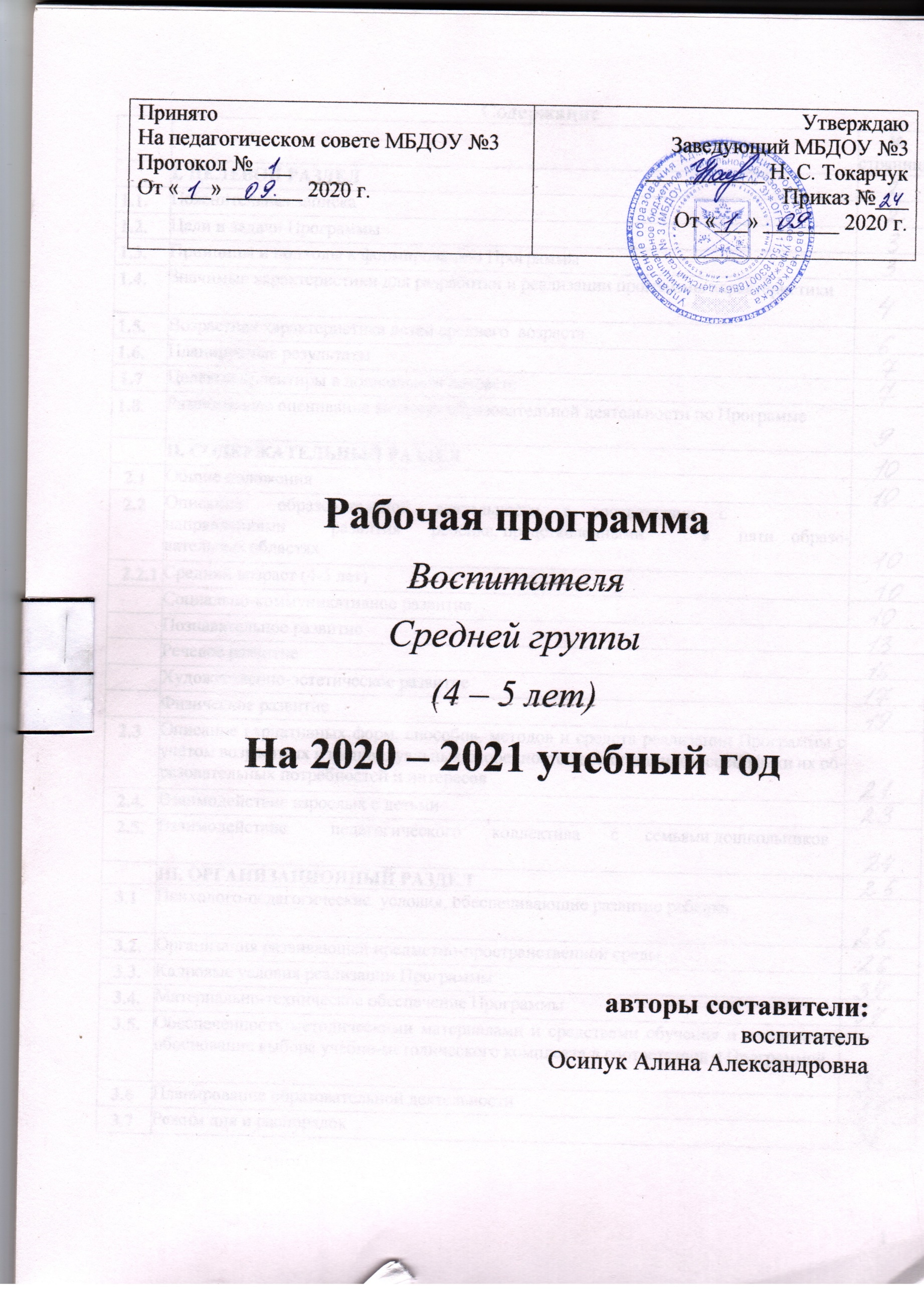 I Целевой раздел Пояснительная запискаРабочая программа средней группы, разработана в соответствии с Примерной образовательной программы дошкольного образования (далее – ПО ОП ДО), одобренной решением федеральным учебно-методическим объединением (УМО) по общему образованию, основными нормативно-правовыми документами по дошкольному образованию:Федеральный закон от 29.12.2012 г. № 273-ФЗ "Об образовании в Российской Федерации», принят	Государственной	Думой	21.12.2012	и одобрен	Советом Федерации 26.12.2012.Федеральный	государственный	образовательный стандарт	дошкольного образования (ФГОС ДО), приказ Мин Обр. Науки РФ от 17.10.2013 года № 1155, зарегистрирован в Минюсте России 14.11.2013 г. N 30384.Постановление Главного государственного санитарного врача Российской Федерации от 15 мая 2013 г. № 26 «Об утверждении СанПиН 2.4.1.3049-13 «Санитарно-эпидемиологические требования к устройству, содержанию и ДОО режима работы дошкольных образовательных организаций» (зарегистрировано в Минюсте России 29 мая 2013 г. № 28564).Примерной основной образовательной программой воспитания и обучения в детском саду «От рождения до школы" под редакцией Н.Е. Вераксы, М.А. Васильевой, В.В. Гербовой (2010 г.).Рабочая         программа (далее РП), является нормативным документом и характеризует специфику: содержания образования, особенности образовательного процесса, характер оказываемых образовательных услуг. РП предусматривает возможность корректировки ее разделов за счет гибкости содержания. При разработке рабочей программы учитывались:личностная и деятельностную направленность дошкольного образования;необходимость практической направленности образовательного процесса;интегративный подход к отбору и содержания образования.Рабочая программа ориентирована на учет: интересов и потребностей потребителей образовательных услуг (воспитанников) и заказчиков образовательных услуг (родителей воспитанников, их законных представителей) виды групп, режим функционирования, контингент воспитанников, основные направления деятельности; сложившихся в практике ДОУ культурно-образовательных традиций и достижений.Рабочая программа реализуется на государственном языке  Российской Федерации.Содержание рабочей программы в соответствии с требованиями ФГОС ДО включает три основных раздела – целевой, содержательный и организационный, в каждом из которых отражается обязательная часть и часть, формируемая участниками образовательных отношений.Рабочая программа обеспечивает разностороннее развитие воспитанников в возрасте от 4 лет до 5 лет  с  учетом  их  возрастных  и  индивидуальных  особенностей по основным образовательным областям – социально- коммуникативному, познавательному, речевому, художественно-эстетическому и физическому. Индивидуальный подход в воспитании предполагает учет психофизических особенностей ребёнка при разработке образовательного маршрута. Программа разработана на 1 год.Цели и задачи реализации Рабочей программыЦелью Программы является проектирование социальных ситуаций развития ребенка и развивающей предметно-пространственной среды, обеспечивающих позитивную социализацию, мотивацию и поддержку индивидуальности детей через общение, игру, познавательно-исследовательскую деятельность и другие формы активности.Цели Программы достигаются через решение следующих задач:– охрана и укрепление физического и психического здоровья детей, в том числе их эмоционального благополучия;– обеспечение равных возможностей для полноценного развития каждого ребенка в период дошкольного детства независимо от места проживания, пола, нации, языка, социального статуса;– создание благоприятных условий развития детей в соответствии с их возрастными и индивидуальными особенностями, развитие способностей и творческого потенциала каждого ребенка как субъекта отношений с другими детьми, взрослыми и миром;– объединение обучения и воспитания в целостный образовательный процесс на основе духовно-нравственных и социокультурных ценностей, принятых в обществе правил и норм поведения в интересах человека, семьи, общества;– формирование общей культуры личности детей, развитие их социальных, нравственных, эстетических, интеллектуальных, физических качеств, инициативности, самостоятельности и ответственности ребенка, формирование предпосылок учебной деятельности;– формирование социокультурной среды, соответствующей возрастным и индивидуальным особенностям детей;– обеспечение психолого-педагогической поддержки семьи и повышение компетентности родителей (законных представителей) в вопросах развития и образования, охраны и укрепления здоровья детей;– обеспечение преемственности целей, задач и содержания дошкольного общего и начального общего образования.1.3 Принципы и подходы к формированию ПрограммыВ соответствии со Стандартом Программа построена на следующих принципах:Поддержка разнообразия детства. Современный мир характеризуется возрастающим многообразием и неопределенностью, отражающимися в самых разных аспектах жизни человека и общества. Многообразие социальных, личностных, культурных, языковых, этнических особенностей, религиозных и других общностей, ценностей и убеждений, мнений и способов их выражения, жизненных укладов особенно ярко проявляется в условиях Российской Федерации – государства с огромной территорией, разнообразными природными условиями, объединяющего многочисленные культуры, народы, этносы. Возрастающая мобильность в обществе, экономике, образовании, культуре требует от людей умения ориентироваться в этом мире разнообразия, способности сохранять свою идентичность и в то же время гибко, позитивно и конструктивно взаимодействовать с другими людьми, способности выбирать и уважать право выбора других ценностей и убеждений, мнений и способов их выражения. Принимая вызовы современного мира, Рабочая программа рассматривает разнообразие как ценность, образовательный ресурс и предполагает использование разнообразия для обогащения образовательного процесса. Организация выстраивает образовательную деятельность с учетом региональной специфики, социокультурной ситуации развития каждого ребенка, его возрастных и индивидуальных особенностей, ценностей, мнений и способов их выражения.Сохранение уникальности и самоценности детства как важного этапа в общем развитии человека. Самоценность детства – понимание детства как периода жизни значимого самого по себе, значимого тем, что происходит с ребенком сейчас, а не тем, что этот этап является подготовкой к последующей жизни. Этот принцип подразумевает полноценное проживание ребенком всех этапов детства (младенческого, раннего и дошкольного детства), обогащение (амплификацию) детского развития.Позитивная социализация ребенка предполагает, что освоение ребенком культурных норм, средств и способов деятельности, культурных образцов поведения и общения с другими людьми, приобщение к традициям семьи, общества, государства происходят в процессе сотрудничества со взрослыми и другими детьми, направленного на создание предпосылок к полноценной деятельности ребенка в изменяющемся мире.Личностно-развивающий и гуманистический характер взаимодействия взрослых (родителей (законных представителей), педагогических и иных работников Организации) и детей. Такой тип взаимодействия предполагает базовую ценностную ориентацию на достоинство каждого участника взаимодействия, уважение и безусловное принятие личности ребенка, доброжелательность, внимание к ребенку, его состоянию, настроению, потребностям, интересам. Личностно-развивающее взаимодействие является неотъемлемой составной частью социальной ситуации развития ребенка в организации, условием его эмоционального благополучия и полноценного развития. Содействие и сотрудничество детей и взрослых, признание ребенка полноценным участником (субъектом) образовательных отношений. Этот принцип предполагает активное участие всех субъектов образовательных отношений – как детей, так и взрослых – в реализации программы. Каждый участник имеет возможность внести свой индивидуальный вклад в ход игры, занятия, проекта, обсуждения, в планирование образовательного процесса, может проявить инициативу. Принцип содействия предполагает диалогический характер коммуникации между всеми участниками образовательных отношений. Детям предоставляется возможность высказывать свои взгляды, свое мнение, занимать позицию и отстаивать ее, принимать решения и брать на себя ответственность в соответствии со своими возможностями. Сотрудничество Организации с семьей. Сотрудничество, кооперация с семьей, открытость в отношении семьи, уважение семейных ценностей и традиций, их учет в образовательной работе являются важнейшим принципом образовательной программы. Сотрудники Организации должны знать об условиях жизни ребенка в семье, понимать проблемы, уважать ценности и традиции семей воспитанников. Программа предполагает разнообразные формы сотрудничества с семьей как в содержательном, так и в организационном планах. Сетевое взаимодействие с организациями социализации, образования, охраны здоровья и другими партнерами, которые могут внести вклад в развитие и образование детей, а также использование ресурсов местного сообщества и вариативных программ дополнительного образования детей для обогащения детского развития. Программа предполагает, что Организация устанавливает партнерские отношения не только с семьями детей, но и с другими организациями и лицами, которые могут способствовать обогащению социального и/или культурного опыта детей, приобщению детей к национальным традициям (посещение театров, музеев, освоение программ дополнительного образования), к природе и истории родного края; содействовать проведению совместных проектов, экскурсий, праздников, посещению концертов, а также удовлетворению особых потребностей детей, оказанию психолого-педагогической и/или медицинской поддержки в случае необходимости (центры семейного консультирования и др.). Индивидуализация дошкольного образования предполагает такое построение образовательной деятельности, которое открывает возможности для индивидуализации образовательного процесса, появления индивидуальной траектории развития каждого ребенка с характерными для данного ребенка спецификой и скоростью, учитывающей его интересы, мотивы, способности и возрастно-психологические особенности. При этом сам ребенок становится активным в выборе содержания своего образования, разных форм активности. Для реализации этого принципа необходимы регулярное наблюдение за развитием ребенка, сбор данных о нем, анализ его действий и поступков; помощь ребенку в сложной ситуации; предоставление ребенку возможности выбора в разных видах деятельности, акцентирование внимания на инициативности, самостоятельности и активности ребенка.Возрастная адекватность образования. Этот принцип предполагает подбор педагогом содержания и методов дошкольного образования в соответствии с возрастными особенностями детей. Важно использовать все специфические виды детской деятельности (игру, коммуникативную и познавательно-исследовательскую деятельность, творческую активность, обеспечивающую художественно-эстетическое развитие ребенка), опираясь на особенности возраста и задачи развития, которые должны быть решены в дошкольном возрасте. Деятельность педагога должна быть мотивирующей и соответствовать психологическим законам развития ребенка, учитывать его индивидуальные интересы, особенности и склонности.Развивающее вариативное образование. Этот принцип предполагает, что образовательное содержание предлагается ребенку через разные виды деятельности с учетом его актуальных и потенциальных возможностей усвоения этого содержания и совершения им тех или иных действий, с учетом его интересов, мотивов и способностей. Данный принцип предполагает работу педагога с ориентацией на зону ближайшего развития ребенка (Л.С. Выготский), что способствует развитию, расширению как явных, так и скрытых возможностей ребенка.Полнота содержания и интеграция отдельных образовательных областей. В соответствии со Стандартом Программа предполагает всестороннее социально-коммуникативное, познавательное, речевое, художественно-эстетическое и физическое развитие детей посредством различных видов детской активности. Между отдельными разделами Программы существуют многообразные взаимосвязи: познавательное развитие тесно связано с речевым и социально-коммуникативным, художественно-эстетическое – с познавательным и речевым и т.п. Содержание образовательной деятельности в одной конкретной области тесно связано с другими областями. Такая организация образовательного процесса соответствует особенностям развития детей раннего и дошкольного возраста.Значимые характеристики для разработки и реализации программы характеристикиВ группе 32 ребёнка, из них девочек – 16, мальчиков – 16. Оценка здоровья детей группыВозрастная характеристика детей среднего возрастаВ игровой деятельности детей среднего дошкольного возраста появляются ролевые взаимодействия. Они указывают на то, что дошкольники начинают отделять себя от принятой роли. В процессе игры роли могут меняться. Игровые действия начинают выполняться не ради них самих, ради смысла игры. Происходит разделение игровых и реальных взаимодействий детей.     Значительное развитие получает изобразительная деятельность. Рисунок становится предметным и детализированным. Графическое изображение человека характеризуется наличием туловища, глаз, рта, носа, волос, иногда одежды и ее деталей. Совершенствуется техническая сторона изобразительной деятельности. Дети могут рисовать основные геометрические фигуры, вырезать ножницами, наклеивать изображения на бумагу и т.д. Усложняется конструирование. Постройки могут включать 5-6 деталей. Формируются навыки конструирования по собственному замыслу, а также планирование последовательности действий.     Двигательная сфера ребенка характеризуется позитивными изменениями мелкой и крупной моторики. Развиваются ловкость, координация движений. Дети в этом возрасте лучше, чем младшие дошкольники, удерживают равновесие, перешагивают через небольшие преграды. Усложняются игры с мячом.     К концу среднего дошкольного возраста восприятие детей становится более развитым.     Они оказываются способными назвать форму, на которую похож тот или иной предмет. Могут вычленять в сложных объектах простые формы и из простых форм воссоздавать сложные объекты. Дети способны упорядочить группы предметов по сенсорному признаку — величине, цвету; выделить такие параметры, как высота, длина и ширина. Совершенствуется ориентация в пространстве.     Возрастает объем памяти. Дети запоминают до 7-8 названий предметов. Начинает складываться произвольное запоминание: дети способны принять задачу на запоминание, помнят поручения взрослых, могут выучить небольшое стихотворение и т.д.Начинает развиваться образное мышление. Дети оказываются способными использовать простые схематизированные изображения для решения несложных задач.     На основе пространственного расположения объектов дети могут сказать, что произойдет в результате их взаимодействия. Однако при этом им трудно встать на позицию другого наблюдателя и во внутреннем плане совершить мысленное преобразование образа.     Для детей этого возраста особенно характерны известные феномены Ж. Пиаже: сохранение количества, объема и величины. Например, если им предъявить три черных кружка из бумаги и семь белых кружков из бумаги и спросить: «Каких кружков больше — черных или белых?», большинство ответят, что белых больше. Но если спросить: «Каких больше — белых или бумажных?», ответ будет таким же — больше белых.     Продолжает развиваться воображение. Формируются такие его особенности, как оригинальность и произвольность. Дети могут самостоятельно придумать небольшую сказку на заданную тему.Увеличивается устойчивость внимания. Ребенку оказывается доступной сосредоточенная деятельность в течение 15-20 минут. Он способен удерживать в памяти при выполнении каких-либо действий несложное условие.    В среднем дошкольном возрасте улучшается произношение звуков и дикция.    становится предметом активности детей. Они удачно имитируют голоса животных, интонационно выделяют речь тех или иных персонажей. Интерес вызывают ритмическая структура речи, рифмы. Развивается грамматическая сторона речи. Дошкольники занимаются словотворчеством на основе грамматических правил. Речь детей при взаимодействии друг с другом носит ситуативный характер, а при общении со взрослым становится внеситуативной.      Изменяется содержание общения ребенка и взрослого. Оно выходит за пределы конкретной ситуации, в которой оказывается ребенок. Ведущим становится познавательный мотив. Информация, которую ребенок получает в процессе общения, может быть сложной и трудной для понимания, но она вызывает у него интерес.     У детей формируется потребность в уважении со стороны взрослого, для них оказывается чрезвычайно важной его похвала. Это приводит к их повышенной обидчивости на замечания. Повышенная обидчивость представляет собой возрастной феномен.     Взаимоотношения со сверстниками характеризуются избирательностью, которая выражается в предпочтении одних детей другим. Появляются постоянные партнеры по играм.      Основные достижения возраста связаны с развитием игровой деятельности; появлением ролевых и реальных взаимодействий; с развитием изобразительной деятельности; конструированием по замыслу, планированием; совершенствованием восприятия, развитием образного мышления и воображения, эксцентричностью познавательной позиции; развитием памяти, внимания, речи, познавательной мотивации, совершенствования восприятия. 1.6 Планируемые результатыВ соответствии с ФГОС ДО специфика дошкольного детства и системные особенности дошкольного образования делают неправомерными требования от ребенка дошкольного возраста конкретных образовательных достижений. Поэтому результаты освоения Программы представлены в виде целевых ориентиров дошкольного образования и представляют собой возрастные характеристики возможных достижений ребенка к концу дошкольного образования. Реализация образовательных целей и задач Программы направлена на достижение целевых ориентиров дошкольного образования, которые описаны как основные характеристики развития ребенка. Основные характеристики развития ребенка представлены в виде изложения возможных достижений воспитанников на разных возрастных этапах дошкольного детства. В соответствии с периодизацией психического развития ребенка, принятой в культурно-исторической психологии, дошкольное детство подразделяется на три возраста детства: младенческий (первое и второе полугодия жизни), ранний (от 1 года до 3 лет) и дошкольный возраст (от 3 до 7 лет). 1.7 Целевые ориентиры в дошкольном возрастеЦелевые ориентиры в раннем возрастеК трем годам ребенок: интересуется окружающими предметами, активно действует с ними, исследует их свойства, экспериментирует. Использует специфические, культурно фиксированные предметные действия, знает назначение бытовых предметов (ложки, расчески, карандаша и пр.) и умеет пользоваться ими. Проявляет настойчивость в достижении результата своих действий;  стремится к общению и воспринимает смыслы в различных ситуациях общения со взрослыми, активно подражает им в движениях и действиях, умеет действовать согласованно;  владеет активной и пассивной речью: понимает речь взрослых, может обращаться с вопросами и просьбами, знает названия окружающих предметов и игрушек; проявляет интерес к сверстникам; наблюдает за их действиями и подражает им.  Взаимодействие с ровесниками окрашено яркими эмоциями;  в короткой игре воспроизводит действия взрослого, впервые осуществляя игровые замещения; проявляет самостоятельность в бытовых и игровых действиях. Владеет простейшими навыками самообслуживания;  любит слушать стихи, песни, короткие сказки, рассматривать картинки, двигаться под музыку. Проявляет живой эмоциональный отклик на эстетические впечатления. Охотно включается в продуктивные виды деятельности (изобразительную деятельность, конструирование и др.); с удовольствием двигается – ходит, бегает в разных направлениях, стремится осваивать различные виды движения (подпрыгивание, лазанье, перешагивание и пр.).Целевые ориентиры на этапе завершения освоения ПрограммыК семи годам: ребенок овладевает основными культурными способами деятельности, проявляет инициативу и самостоятельность в игре, общении, конструировании и других видах детской активности. Способен выбирать себе род занятий, участников по совместной деятельности; ребенок положительно относится к миру, другим людям и самому себе, обладает чувством собственного достоинства. Активно взаимодействует со сверстниками и взрослыми, участвует в совместных играх. Способен договариваться, учитывать интересы и чувства других, сопереживать неудачам и радоваться успехам других, адекватно проявляет свои чувства, в том числе чувство веры в себя, старается разрешать конфликты; ребенок обладает воображением, которое реализуется в разных видах деятельности и прежде всего в игре. Ребенок владеет разными формами и видами игры, различает условную и реальную ситуации, следует игровым правилам;  ребенок достаточно хорошо владеет устной речью, может высказывать свои мысли и желания, использовать речь для выражения своих мыслей, чувств и желаний, построения речевого высказывания в ситуации общения, может выделять звуки в словах, у ребенка складываются предпосылки грамотности; у ребенка развита крупная и мелкая моторика. Он подвижен, вынослив, владеет основными произвольными движениями, может контролировать свои движения и управлять ими;  ребенок способен к волевым усилиям, может следовать социальным нормам поведения и правилам в разных видах деятельности, во взаимоотношениях со взрослыми и сверстниками, может соблюдать правила безопасного поведения и личной гигиены;  ребенок проявляет любознательность, задает вопросы взрослым и сверстникам, интересуется причинно-следственными связями, пытается самостоятельно придумывать объяснения явлениям природы и поступкам людей. Склонен наблюдать, экспериментировать, строить смысловую картину окружающей реальности, обладает начальными знаниями о себе, о природном и социальном мире, в котором он живет. Знаком с произведениями детской литературы, обладает элементарными представлениями из области живой природы, естествознания, математики, истории и т.п. Способен к принятию собственных решений, опираясь на свои знания и умения в различных видах деятельности.Степень реального развития этих характеристик и способности ребенка их проявлять к моменту перехода на следующий уровень образования могут существенно варьировать у разных детей в силу различий в условиях жизни и индивидуальных особенностей развития конкретного ребенка.Программа строится на основе общих закономерностей развития личности детей дошкольного возраста с учетом сенситивных периодов в развитии.Дети с различными недостатками в физическом и/или психическом развитии могут иметь качественно неоднородные уровни речевого, познавательного и социального развития личности. Поэтому целевые ориентиры основной образовательной программы Организации, реализуемой с участием детей с ограниченными возможностями здоровья (далее - ОВЗ), должны учитывать не только возраст ребенка, но и уровень развития его личности, степень выраженности различных нарушений, а также индивидуально-типологические особенности развития ребенка.1.8 Развивающее оценивание качества образовательной деятельности по ПрограммеОценивание качества образовательной деятельности, представляет собой важную составную часть данной образовательной деятельности, направленную на ее усовершенствование. Концептуальные основания такой оценки определяются требованиями Федерального закона «Об образовании в Российской Федерации», а также Стандарта, в котором определены государственные гарантии качества образования. Оценивание качества, т. е. оценивание соответствия образовательной деятельности, реализуемой Организацией, заданным требованиям Стандарта и Программы в дошкольном образовании направлено в первую очередь на оценивание созданных Организацией условий в процессе образовательной деятельности.Система оценки образовательной деятельности, предусмотренная Программой, предполагает оценивание качества условий образовательной деятельности, обеспечиваемых Организаций, включая психолого-педагогические, кадровые, материально-технические, финансовые, информационно-методические, управления ДОУ.Программой не предусматривается оценивание качества образовательной деятельности Организации на основе достижения детьми планируемых результатов освоения Программы.Целевые ориентиры, представленные в Программе:не подлежат непосредственной оценке;не являются непосредственным основанием оценки как итогового, так и промежуточного уровня развития детей; не являются основанием для их формального сравнения с реальными достижениями детей;не являются основой объективной оценки соответствия установленным требованиям образовательной деятельности и подготовки детей; не являются непосредственным основанием при оценке качества образования. Программой предусмотрена система мониторинга динамики развития детей, динамики их образовательных достижений, основанная на методе наблюдения и включающая:– педагогические наблюдения, педагогическую диагностику, связанную с оценкой эффективности педагогических действий с целью их дальнейшей оптимизации;– детские портфолио, фиксирующие достижения ребенка в ходе образовательной деятельности; – карты развития ребенка; – различные шкалы индивидуального развития. Программа предоставляет Организации право самостоятельного выбора инструментов педагогической и психологической диагностики развития детей, в том числе, его динамики.II Содержательный раздел2.1 Общий разделВ содержательном разделе представлены: – описание модулей образовательной деятельности в соответствии с направлениями развития ребенка в пяти образовательных областях: социально-коммуникативной, познавательной, речевой, художественно-эстетической и физического развития, с учетом используемых вариативных программ дошкольного образования и методических пособий, обеспечивающих реализацию данного содержания;– описание вариативных форм, способов, методов и средств реализации Программы с учетом возрастных и индивидуально-психологических особенностей воспитанников, специфики их образовательных потребностей, мотивов и интересов; – адаптивная программа коррекционно-развивающей работы с детьми с ограниченными возможностями здоровья, описывающая образовательную деятельность по профессиональной коррекции нарушений развития детей, предусмотренную Программой.В соответствии с положениями Стандарта и принципами Программы Организации предоставлено право выбора способов реализации образовательной деятельности в зависимости от конкретных условий, предпочтений педагогического коллектива Организации и других участников образовательных отношений, а также с учетом индивидуальных особенностей воспитанников, специфики их индивидуальных потребностей и интересов. При организации образовательной деятельности по направлениям, обозначенным образовательными областями, необходимо следовать принципам Программы, в частности принципам поддержки разнообразия детства, индивидуализации дошкольного образования, возрастной адекватности образования и другим. Определяя содержание образовательной деятельности в соответствии с этими принципами, следует принимать во внимание разнообразие интересов и мотивов детей, значительные индивидуальные различия между детьми, неравномерность формирования разных способностей у ребенка, а также особенности социокультурной среды, в которой проживают семьи воспитанников, и особенности места расположения Организации. 2.2 Образовательная деятельность в соответствии с направлениями развития ребёнка2.2.1 Дошкольный возраст (4 – 5 лет)Образовательная область «Социально – коммуникативное развитие»В области социально-коммуникативного развития ребенка в условиях информационной социализации основными задачами образовательной деятельности являются создание условий для: – развития положительного отношения ребенка к себе и другим людям; – развития коммуникативной и социальной компетентности, в том числе информационно-социальной компетентности;– развития игровой деятельности; – развития компетентности в виртуальном поиске.В сфере развития положительного отношения ребенка к себе и другим людямВзрослые создают условия для формирования у ребенка положительного самоощущения – уверенности в своих возможностях, в том, что он хороший, его любят.Способствуют развитию у ребенка чувства собственного достоинства, осознанию своих прав и свобод (иметь собственное мнение, выбирать друзей, игрушки, виды деятельности, иметь личные вещи, по собственному усмотрению использовать личное время).Взрослые способствуют развитию положительного отношения ребенка к окружающим его людям: воспитывают уважение и терпимость к другим детям и взрослым, вне зависимости от их социального происхождения, расовой и национальной принадлежности, языка, вероисповедания, пола, возраста, личностного и поведенческого своеобразия; воспитывают уважение к чувству собственного достоинства других людей, их мнениям, желаниям, взглядам.В сфере развития коммуникативной и социальной компетентностиУ детей с самого раннего возраста возникает потребность в общении и социальных контактах. Первый социальный опыт дети приобретают в семье, в повседневной жизни, принимая участие в различных семейных событиях. Уклад жизни и ценности семьи оказывают влияние на социально-коммуникативное развитие детей. Взрослые создают в Организации различные возможности для приобщения детей к ценностям сотрудничества с другими людьми, прежде всего реализуя принципы личностно-развивающего общения и содействия, предоставляя детям возможность принимать участие в различных событиях, планировать совместную работу. Это способствует развитию у детей чувства личной ответственности, ответственности за другого человека, чувства «общего дела», понимания необходимости согласовывать с партнерами по деятельности мнения и действия. Взрослые помогают детям распознавать эмоциональные переживания и состояния окружающих, выражать собственные переживания. Способствуют формированию у детей представлений о добре и зле, обсуждая с ними различные ситуации из жизни, из рассказов, сказок, обращая внимание на проявления щедрости, жадности, честности, лживости, злости, доброты и др., таким образом создавая условия освоения ребенком этических правил и норм поведения.Взрослые предоставляют детям возможность выражать свои переживания, чувства, взгляды, убеждения и выбирать способы их выражения, исходя из имеющегося у них опыта. Эти возможности свободного самовыражения играют ключевую роль в развитии речи и коммуникативных способностей, расширяют словарный запас и умение логично и связно выражать свои мысли, развивают готовность принятия на себя ответственности в соответствии с уровнем развития. Интерес и внимание взрослых к многообразным проявлениям ребенка, его интересам и склонностям повышает его доверие к себе, веру в свои силы. Возможность внести свой вклад в общее дело и повлиять на ход событий, например, при участии в планировании, возможность выбора содержания и способов своей деятельности помогает детям со временем приобрести способность и готовность к самостоятельности и участию в жизни общества, что характеризует взрослого человека современного общества, осознающего ответственность за себя и сообщество.Взрослые способствуют развитию у детей социальных навыков: при возникновении конфликтных ситуаций не вмешиваются, позволяя детям решить конфликт самостоятельно и помогая им только в случае необходимости. В различных социальных ситуациях дети учатся договариваться, соблюдать очередность, устанавливать новые контакты. Взрослые способствуют освоению детьми элементарных правил этикета и безопасного поведения дома, на улице. Создают условия для развития бережного, ответственного отношения ребенка к окружающей природе, рукотворному миру, а также способствуют усвоению детьми правил безопасного поведения, прежде всего на своем собственном примере и примере других, сопровождая собственные действия и/или действия детей комментариями.В сфере развития игровой деятельностиВзрослые создают условия для свободной игры детей, организуют и поощряют участие детей в сюжетно-ролевых, дидактических, развивающих компьютерных играх и других игровых формах; поддерживают творческую импровизацию в игре. Используют дидактические игры и игровые приемы в разных видах деятельности и при выполнении режимных моментов.Формы взаимодействия с семьями воспитанниковЗнакомить родителей с достижениями и трудностями общественного воспитания в детском саду.Показывать родителям значение матери, отца, а также дедушек и бабушек, воспитателей, детей (сверстников, младших и старших детей) в развитии взаимодействия ребенка с социумом, понимания социальных норм поведения. Подчеркивать ценность каждого ребенка для общества вне зависимости от его индивидуальных особенностей и этнической принадлежности.Заинтересовывать родителей в развитии игровой деятельности детей, обеспечивающей успешную социализацию, усвоение тендерного поведения.Помогать родителям осознавать негативные последствия деструктивного общения в семье, исключающего родных для ребенка людей из контекста развития. Создавать у родителей мотивацию к сохранению семейных традиций и зарождению новых.Поддерживать семью в выстраивании взаимодействия ребенка с незнакомыми взрослыми и детьми в детском саду (например, на этапе освоения новой предметно-развивающей среды детского сада, группы — при поступлении в детский сад, переходе в новую группу, смене воспитателей и других ситуациях), вне его (например, в ходе проектной деятельности).Привлекать родителей к составлению соглашения о сотрудничестве, программы и плана взаимодействия семьи и детского сада в воспитании детей. Сопровождать и поддерживать семью в реализации воспитательных воздействий.Показывать родителям значение развития экологического сознания как условия всеобщей выживаемости природы, семьи, отельного человека, всего человечества.Знакомить родителей с опасными для здоровья ребенка ситуациями, возникающими дома, на даче, на дороге, в лесу, у водоема, и способами поведения в них. Направлять внимание родителей на развитие у детей способности видеть, осознавать и избегать опасности,Информировать родителей о необходимости создания благоприятных и безопасных условий пребывания детей на улице (соблюдать технику безопасности во время игр и развлечений на каруселях, на качелях, на горке, в песочнице, во время катания на велосипеде, во время отдыха у водоема и т.д.). Рассказывать о необходимости создания безопасных условий пребывания детей дома (не держать в доступных для них местах лекарства, предметы бытовой химии, электрические приборы; содержать в порядке электрические розетки; не оставлять детей без присмотра в комнате, где открыты окна и балконы и т.д.). Информировать родителей о том, что должны делать дети в случае непредвиденной ситуации (звать на помощь взрослых; называть свои фамилию и имя; при необходимости — фамилию, имя и отчество родителей, адрес и телефон; при необходимости звонить по телефонам экстренной помощи — «01», «02» и «03» и т.дПривлекать родителей к активному отдыху с детьми, расширяющему границы жизни дошкольников и формирующему навыки безопасного поведения во время отдыха. Помогать родителям планировать выходные дни с детьми, обдумывая проблемные ситуации, стимулирующие формирование моделей позитивного поведения в разных жизненных ситуациях.Подчеркивать роль взрослого в формировании поведения ребенка. Побуждать родителей на личном примере демонстрировать детям соблюдение правил безопасного поведения на дорогах, бережное отношение к природе и т.д. Ориентировать родителей на совместное с ребенком чтение литературы, посвященной сохранению и укреплению здоровья, просмотр соответствующих художественных и мультипликационных фильмов.Знакомить родителей с формами работы дошкольного учреждения по проблеме безопасности детей дошкольного возраста.Изучать традиции трудового воспитания, сложившиеся и развивающиеся в семьях воспитанников.Знакомить родителей с возможностями трудового воспитания в семье и детском саду; показывать необходимость навыков самообслуживания, помощи взрослым, наличия у ребенка домашних обязанностей. Знакомить с лучшим опытом семейного трудового воспитания посредством выставок, мастер-классов и других форм взаимодействия.Побуждать близких взрослых знакомить детей с домашним и профессиональным трудом, показывать его результаты, обращать внимание на отношение членов семьи к труду. Развивать у родителей интерес к совместным с детьми проектам по изучению трудовых традиций, сложившихся в семье, а также родном селе.Привлекать внимание родителей к различным формам совместной с детьми трудовой деятельности в детском саду и дома, способствующей формированию взаимодействия взрослых с детьми, возникновению чувства единения, радости, гордости за результаты общего труда.Ориентировать родителей на совместное с ребенком чтение литературы, посвященной различным профессиям, труду, просмотр соответствующих художественных и мультипликационных фильмов.Проводить совместные с родителями конкурсы, акции по благоустройству и озеленению территории детского сада, ориентируясь на потребности и возможности детей и научно-обоснованные принципы, и нормативы.Образовательная область «Познавательное развитие»В области познавательного развития ребенка основными задачами образовательной деятельности являются создание условий для: – развития любознательности, познавательной активности, познавательных способностей детей;– развития представлений в разных сферах знаний об окружающей действительности, в том числе о виртуальной среде, о возможностях и рисках Интернета. В сфере развития любознательности, познавательной активности, познавательных способностейВзрослые создают насыщенную предметно-пространственную среду, стимулирующую познавательный интерес детей, исследовательскую активность, элементарное экспериментирование с различными веществами, предметами, материалами.Ребенок с самого раннего возраста проявляет исследовательскую активность и интерес к окружающим предметам и их свойствам, а в возрасте 3-5 лет уже обладает необходимыми предпосылками для того, чтобы открывать явления из естественнонаучной области, устанавливая и понимая простые причинные взаимосвязи «если… то…».Уже в своей повседневной жизни ребенок приобретает многообразный опыт соприкосновения с объектами природы – воздухом, водой, огнем, землей (почвой), светом, различными объектами живой и неживой природы и т. п. Ему нравится наблюдать природные явления, исследовать их, экспериментировать с ними. Он строит гипотезы и собственные теории, объясняющие явления, знакомится с первичными закономерностями, делает попытки разбираться во взаимосвязях, присущих этой сфере. Возможность свободных практических действий с разнообразными материалами, участие в элементарных опытах и экспериментах имеет большое значение для умственного и эмоционально-волевого развития ребенка, способствует построению целостной картины мира, оказывает стойкий долговременный эффект. У ребенка формируется понимание, что окружающий мир полон загадок, тайн, которые еще предстоит разгадать. Таким образом, перед ребенком открывается познавательная перспектива дальнейшего изучения природы, мотивация расширять и углублять свои знания.Помимо поддержки исследовательской активности, взрослый организует познавательные игры, поощряет интерес детей к различным развивающим играм и занятиям, например, лото, шашкам, шахматам, конструированию и пр.В сфере развития представлений в разных сферах знаний об окружающей действительностиВзрослые создают возможности для развития у детей общих представлений об окружающем мире, о себе, других людях, в том числе общих представлений в естественнонаучной области, математике, экологии. Взрослые читают книги, проводят беседы, экскурсии, организуют просмотр фильмов, иллюстраций познавательного содержания и предоставляют информацию в других формах. Побуждают детей задавать вопросы, рассуждать, строить гипотезы относительно наблюдаемых явлений, событий. Знакомство с социокультурным окружением предполагает знакомство с названиями улиц, зданий, сооружений, организаций и их назначением, с транспортом, дорожным движением и правилами безопасности, с различными профессиями людей.Усвоение детьми ценностей, норм и правил, принятых в обществе, лучше всего происходит при непосредственном участии детей в его жизни, в практических ситуациях, предоставляющих поводы и темы для дальнейшего обсуждения.Широчайшие возможности для познавательного развития предоставляет свободная игра. Следуя интересам и игровым потребностям детей, взрослые создают для нее условия, поддерживают игровые (ролевые) действия, при необходимости предлагают варианты развертывания сюжетов, в том числе связанных с историей и культурой, а также с правилами поведения и ролями людей в социуме.Участвуя в повседневной жизни, наблюдая за взрослыми, ребенок развивает математические способности и получает первоначальные представления о значении для человека счета, чисел, приобретает знания о формах, размерах, весе окружающих предметов, времени и пространстве, закономерностях и структурах. Испытывая положительные эмоции от обращения с формами, количествами, числами, а также с пространством и временем, ребенок незаметно для себя начинает еще до школы осваивать их математическое содержание.Благодаря освоению математического содержания окружающего мира в дошкольном возрасте у большинства детей развиваются предпосылки успешного учения в школе и дальнейшего изучения математики на протяжении всей жизни. Для этого важно, чтобы освоение математического содержания на ранних ступенях образования сопровождалось позитивными эмоциями – радостью и удовольствием. Предлагая детям математическое содержание, нужно также иметь в виду, что их индивидуальные возможности и предпочтения будут различными и поэтому освоение детьми математического содержания носит сугубо индивидуальный характер. По завершении этапа дошкольного образования между детьми наблюдается большой разброс в знаниях, умениях и навыках, касающихся математического содержания. В соответствии с принципом интеграции образовательных областей Программа предполагает взаимосвязь математического содержания с другими разделами Программы. Особенно тесно математическое развитие в раннем и дошкольном возрасте связано с социально-коммуникативным и речевым развитием. Развитие математического мышления происходит и совершенствуется через речевую коммуникацию с другими детьми и взрослыми, включенную в контекст взаимодействия в конкретных ситуациях.Воспитатели систематически используют ситуации повседневной жизни для математического развития, например, классифицируют предметы, явления, выявляют последовательности в процессе действий «сначала это, потом то…» (ход времени, развитие сюжета в сказках и историях, порядок выполнения деятельности и др.), способствуют формированию пространственного восприятия (спереди, сзади, рядом, справа, слева и др.) и т. п., осуществляя при этом речевое сопровождение.Элементы математики содержатся и могут отрабатываться на занятиях музыкой и танцами, движением и спортом. На музыкальных занятиях при освоении ритма танца, при выполнении физических упражнений дети могут осваивать счет, развивать пространственную координацию. Для этого воспитателем совместно с детьми осуществляется вербализация математических знаний, например, фразами «две ноги и две руки», «встать парами», «рассчитаться на первый и второй», «в команде играем вчетвером»; «выполняем движения под музыку в такт: раз, два, три, раз, два, три»; «встаем в круг» и др. Математические элементы могут возникать в рисунках детей (фигуры, узоры), при лепке, конструировании и др. видах детской творческой активности. Воспитатели обращают внимание детей на эти элементы, проговаривая их содержание и употребляя соответствующие слова-понятия (круглый, больше, меньше, спираль – о домике улитки, квадратный, треугольный – о рисунке дома с окнами и т. п.).У детей развивается способность ориентироваться в пространстве (право, лево, вперед, назад и т. п.); сравнивать, обобщать (различать, классифицировать) предметы; понимать последовательности, количества и величины; выявлять различные соотношения (например, больше – меньше, толще – тоньше, длиннее – короче, тяжелее – легче и др.); применять основные понятия, структурирующие время (например, до – после, вчера – сегодня – завтра, названия месяцев и дней); правильно называть дни недели, месяцы, времена года, части суток. Дети получают первичные представления о геометрических формах и признаках предметов и объектов (например, круглый, с углами, с таким-то количеством вершин и граней), о геометрических телах (например, куб, цилиндр, шар).У детей формируются представления об использовании слов, обозначающих числа. Они начинают считать различные объекты (например, предметы, звуки и т. п.) до 10, 20 и далее, в зависимости от индивидуальных особенностей развития. Развивается понимание соотношения между количеством предметов и обозначающим это количество числовым символом; понимание того, что число является выражением количества, длины, веса, времени или денежной суммы; понимание назначения цифр как способа кодировки и маркировки числа (например, номер телефона, почтовый индекс, номер маршрута автобуса).Развивается умение применять такие понятия, как «больше, меньше, равно»; устанавливать соотношения (например, «как часто», «как много», «насколько больше») использовать в речи геометрические понятия (например, «треугольник, прямоугольник, квадрат, круг, куб, шар, цилиндр, точка, сторона, угол, площадь, вершина угла, грань»). Развивается способность воспринимать «на глаз» небольшие множества до 6–10 объектов (например, при играх с использованием игральных костей или на пальцах рук). Развивается способность применять математические знания и умения в практических ситуациях в повседневной жизни (например, чтобы положить в чашку с чаем две ложки сахара), в различных видах образовательной деятельности (например, чтобы разделить кубики поровну между участниками игры), в том числе в других образовательных областях.Развитию математических представлений способствует наличие соответствующих математических материалов, подходящих для счета, сравнения, сортировки, выкладывания последовательностей и т. п.Программа оставляет Организации право выбора способа формирования у воспитанников математических представлений, в том числе с учетом особенностей, реализуемых основных образовательных программ, используемых вариативных образовательных программ. Формы взаимодействия с семьями воспитанниковОбращать внимание родителей на возможности интеллектуального развития ребенка в семье и детском саду.Ориентировать родителей на развитие у ребенка потребности к познанию, общению со взрослыми и сверстниками. Обращать их внимание на ценность детских вопросов. Побуждать находить на них ответы посредством совместных с ребенком наблюдений, экспериментов, размышлений, чтения художественной и познавательной литературы, просмотра художественных, документальных видеофильмов.Показывать пользу прогулок и экскурсий для получения разнообразных впечатлений, вызывающих положительные эмоции и ощущения (зрительные, слуховые, тактильные и др.). Совместно с родителями планировать, а также предлагать готовые маршруты выходного дня к историческим, памятным местам, местам отдыха горожан (сельчан).Привлекать родителей к совместной с детьми исследовательской, проектной и продуктивной деятельности в детском саду и дома, способствующей возникновению познавательной активности. Проводить совместные с семьей конкурсы, игры-викторины.Образовательная область «Речевое развитие»В области речевого развития ребенка основными задачами образовательной деятельности является создание условий для: – формирования основы речевой и языковой культуры, совершенствования разных сторон речи ребенка;– приобщения детей к культуре чтения художественной литературы.В сфере совершенствования разных сторон речи ребенкаРечевое развитие ребенка связано с умением вступать в коммуникацию с другими людьми, умением слушать, воспринимать речь говорящего и реагировать на нее собственным откликом, адекватными эмоциями, то есть тесно связано с социально-коммуникативным развитием. Полноценное речевое развитие помогает дошкольнику устанавливать контакты, делиться впечатлениями. Оно способствует взаимопониманию, разрешению конфликтных ситуаций, регулированию речевых действий. Речь как важнейшее средство общения позволяет каждому ребенку участвовать в беседах, играх, проектах, спектаклях, занятиях и др., проявляя при этом свою индивидуальность. Педагоги должны стимулировать общение, сопровождающее различные виды деятельности детей, например, поддерживать обмен мнениями по поводу детских рисунков, рассказов и т. д.Овладение речью (диалогической и монологической) не является изолированным процессом, оно происходит естественным образом в процессе коммуникации: во время обсуждения детьми (между собой или со взрослыми) содержания, которое их интересует, действий, в которые они вовлечены. Таким образом, стимулирование речевого развития является сквозным принципом ежедневной педагогической деятельности во всех образовательных областях. Взрослые создают возможности для формирования и развития звуковой культуры, образной, интонационной и грамматической сторон речи, фонематического слуха, правильного звуко- и словопроизношения, поощряют разучивание стихотворений, скороговорок, чистоговорок, песен; организуют речевые игры, стимулируют словотворчество.В сфере приобщения детей к культуре чтения литературных произведенийВзрослые читают детям книги, стихи, вспоминают содержание и обсуждают вместе с детьми прочитанное, способствуя пониманию, в том числе на слух. Детям, которые хотят читать сами, предоставляется такая возможность. У детей активно развивается способность к использованию речи в повседневном общении, а также стимулируется использование речи в области познавательно-исследовательского, художественно-эстетического, социально-коммуникативного и других видов развития. Взрослые могут стимулировать использование речи для познавательно-исследовательского развития детей, например, отвечая на вопросы «Почему?..», «Когда?..», обращая внимание детей на последовательность повседневных событий, различия и сходства, причинно-следственные связи, развивая идеи, высказанные детьми, вербально дополняя их. Например, ребенок говорит: «Посмотрите на это дерево», а педагог отвечает: «Это береза. Посмотри, у нее набухли почки и уже скоро появятся первые листочки».Детям с низким уровнем речевого развития взрослые позволяют отвечать на вопросы не только словесно, но и с помощью жестикуляции или специальных средств.Речевому развитию способствуют наличие в развивающей предметно-пространственной среде открытого доступа детей к различным литературным изданиям, предоставление места для рассматривания и чтения детьми, соответствующих их возрасту книг, наличие других дополнительных материалов, например, плакатов и картин, рассказов в картинках, аудиозаписей литературных произведений и песен, а также других материалов.Программа оставляет Организации право выбора способа речевого развития детей, в том числе с учетом особенностей, реализуемых основных образовательных программ, используемых вариативных образовательных программ и других особенностей реализуемой образовательной деятельности. Формы взаимодействия с семьями воспитанниковИзучать особенности общения взрослых с детьми в семье. Обращать внимание родителей на возможности развития коммуникативной сферы ребенка в семье и детском саду.Рекомендовать родителям использовать каждую возможность для общения с ребенком, поводом для которого могут стать любые события и связанные с ними эмоциональные состояния, достижения и трудности ребенка в развитии взаимодействия с миром и др.Показывать родителям ценность диалогического общения с ребенком, открывающего возможность для познания окружающего мира, обмена информацией и эмоциями. Развивать у родителей навыки общения, используя семейные ассамблеи, коммуникативные тренинги и другие формы взаимодействия. Показывать значение доброго, теплого общения с ребенком, не допускающего грубости; демонстрировать ценность и уместность как делового, так и эмоционального общения. Побуждать родителей помогать ребенку устанавливать взаимоотношения со сверстниками, младшими детьми; подсказывать, как легче решить конфликтную (спорную) ситуацию.Привлекать родителей к разнообразному по содержанию и формам сотрудничеству (участию в деятельности семейных и родительских клубов, ведению семейных календарей, подготовке концертных номеров (родители - ребенок) для родительских собраний, досугов детей), способствующему развитию свободного общения взрослых с детьми в соответствии с познавательными потребностями дошкольников.Образовательная область «Художественно – эстетическое развитие»В области художественно-эстетического развития ребенка основными задачами образовательной деятельности являются создание условий для: – развития у детей интереса к эстетической стороне действительности, ознакомления с разными видами и жанрами искусства (словесного, музыкального, изобразительного), в том числе народного творчества;– развития способности к восприятию музыки, художественной литературы, фольклора; – приобщения к разным видам художественно-эстетической деятельности, развития потребности в творческом самовыражении, инициативности и самостоятельности в воплощении художественного замысла.В сфере развития у детей интереса к эстетической стороне действительности, ознакомления с разными видами и жанрами искусства, в том числе народного творчестваПрограмма относит к образовательной области художественно-эстетического развития приобщение детей к эстетическому познанию и переживанию мира, к искусству и культуре в широком смысле, а также творческую деятельность детей в изобразительном, пластическом, музыкальном, литературном и др. видах художественно-творческой деятельности. Эстетическое отношение к миру опирается прежде всего на восприятие действительности разными органами чувств. Взрослые способствуют накоплению у детей сенсорного опыта, обогащению чувственных впечатлений, развитию эмоциональной отзывчивости на красоту природы и рукотворного мира, сопереживания персонажам художественной литературы и фольклора. Взрослые знакомят детей с классическими произведениями литературы, живописи, музыки, театрального искусства, произведениями народного творчества, рассматривают иллюстрации в художественных альбомах, организуют экскурсии на природу, в музеи, демонстрируют фильмы соответствующего содержания, обращаются к другим источникам художественно-эстетической информации.В сфере приобщения к разным видам художественно-эстетической деятельности, развития потребности в творческом самовыражении, инициативности и самостоятельности в воплощении художественного замыслаВзрослые создают возможности для творческого самовыражения детей: поддерживают инициативу, стремление к импровизации при самостоятельном воплощении ребенком художественных замыслов; вовлекают детей в разные виды художественно-эстетической деятельности, в сюжетно-ролевые и режиссерские игры, помогают осваивать различные средства, материалы, способы реализации замыслов. В изобразительной деятельности (рисовании, лепке) и художественном конструировании взрослые предлагают детям экспериментировать с цветом, придумывать и создавать композицию; осваивать различные художественные техники, использовать разнообразные материалы и средства. В музыкальной деятельности (танцах, пении, игре на детских музыкальных инструментах) – создавать художественные образы с помощью пластических средств, ритма, темпа, высоты и силы звука. В театрализованной деятельности, сюжетно-ролевой и режиссерской игре – языковыми средствами, средствами мимики, пантомимы, интонации передавать характер, переживания, настроения персонажей.В программе художественная литература рассматривается как самостоятельный вид искусства. Литературный материал напрямую не связан ни с одним из программных разделов, хотя оказывает очень большое влияние на развитие интеллекта, речи, позитивного отношения к миру.Художественная литератураСодержание направления «Чтение художественной литературы» нацелено на достижение цели формирования интереса и потребности в чтении книг через решение следующих задач:-формирование целостной картины мира;-развитие литературной речи;-приобщение к искусству слова.Программные задачи необходимо решать на занятиях и вне их.Детям по возможности следует читать каждый день (и новые, и уже знакомые им произведения).К концу пятого года дети могут:-высказать желание послушать определенное литературное произведение;-с интересом рассматривать иллюстрированные издания детских книг;-назвать любимую сказку, прочесть понравившееся стихотворение, под контролем взрослого выбрать с помощью считалки водящего;-с помощью взрослого драматизировать (инсценировать) небольшие сказки;-дети пытаются осмысленно отвечать на вопросы: «Понравилось ли произведение?», «Кто особенно понравился и почему?», «Какой отрывок прочитать еще раз?».МузыкаПродолжать развивать у детей интерес к музыке, желание ее слушать, вызывать эмоциональную отзывчивость при восприятии музыкальных произведений. Обогащать музыкальные впечатления, способствовать дальнейшему развитию основ музыкальной культуры. Слушание. Формировать навыки культуры слушания музыки (не отвлекаться, дослушивать произведение до конца). Учить чувствовать характер музыки, узнавать знакомые произведения, высказывать свои впечатления о прослушанном. Учить замечать выразительные средства музыкального произведения: тихо, громко, медленно, быстро. Развивать способность различать звуки по высоте (высокий, низкий в пределах сексты, септимы). Пение. Обучать детей выразительному пению, формировать умение петь протяжно, подвижно, согласованно (в пределах ре — си первой октавы). Развивать умение брать дыхание между короткими музыкальными фразами. Учить петь мелодию чисто, смягчать концы фраз, четко произносить слова, петь выразительно, передавая характер музыки. Учить петь с инструментальным сопровождением и без него (с помощью воспитателя). Песенное творчество. Учить самостоятельно сочинять мелодию колыбельной песни и отвечать на музыкальные вопросы («Как тебя зовут?», «Что ты хочешь, кошечка?», «Где ты?»). Формировать умение импровизировать мелодии на заданный текст. Музыкально-ритмические движения. Продолжать формировать у детей навык ритмичного движения в соответствии с характером музыки. Учить самостоятельно менять движения в соответствии с двух- и трехчастной формой музыки. Совершенствовать танцевальные движения: прямой галоп, пружинка, кружение по одному и в парах. Учить детей двигаться в парах по кругу в танцах и хороводах, ставить ногу на носок и на пятку, ритмично хлопать в ладоши, выполнять простейшие перестроения (из круга врассыпную и обратно), подскоки. Продолжать совершенствовать навыки основных движений (ходьба: «торжественная», спокойная, «таинственная»; бег: легкий и стремительный). Развитие танцевально-игрового творчества. Способствовать развитию эмоционально-образного исполнения музыкально-игровых упражнений (кружатся листочки, падают снежинки) и сценок, используя мимику и пантомиму (зайка веселый и грустный, хитрая лисичка, сердитый волк и т. д.). Обучать инсценированнию песен и постановке небольших музыкальных спектаклей. Игра на детских музыкальных инструментах. Формировать умение подыгрывать простейшие мелодии на деревянных ложках, погремушках, барабане, металлофоне.Формы взаимодействия с семьями воспитанниковНа примере лучших образцов семейного воспитания показывать родителям актуальность развития интереса к эстетической стороне окружающей действительности, раннего развития творческих способностей детей. Знакомить с возможностями детского сада, а также близлежащих учреждений дополнительного образования и культуры в художественном воспитании детей.Поддерживать стремление родителей развивать художественную деятельность детей в детском саду и дома; организовывать выставки семейного художественного творчества, выделяя творческие достижения взрослых и детей.Привлекать родителей к активным формам совместной с детьми деятельности, способствующим возникновению творческого вдохновения: занятиям в художественных студиях и мастерских (рисунка, живописи, скульптуры и пр.), творческим проектам, экскурсиям и прогулкам. Ориентировать родителей на совместное рассматривание зданий, декоративно-архитектурных элементов, привлекших внимание ребенка на прогулках и экскурсиях; показывать ценность общения по поводу увиденного и др.Организовывать семейные посещения музея изобразительных искусств, выставочных залов, детской художественной галереи, мастерских художников и скульпторов.Образовательная область «Физическое развитие»В области физического развития ребенка основными задачами образовательной деятельности являются создание условий для: – становления у детей ценностей здорового образа жизни;– развития представлений о своем теле и своих физических возможностях;– приобретения двигательного опыта и совершенствования двигательной активности; –формирования начальных представлений о некоторых видах спорта, овладения подвижными играми с правилами.В сфере становления у детей ценностей здорового образа жизниВзрослые способствуют развитию у детей ответственного отношения к своему здоровью. Они рассказывают детям о том, что может быть полезно и что вредно для их организма, помогают детям осознать пользу здорового образа жизни, соблюдения его элементарных норм и правил, в том числе правил здорового питания, закаливания и пр. Взрослые способствуют формированию полезных навыков и привычек, нацеленных на поддержание собственного здоровья, в том числе формированию гигиенических навыков. Создают возможности для активного участия детей в оздоровительных мероприятиях.В сфере совершенствования двигательной активности детей, развития представлений о своем теле и своих физических возможностях, формировании начальных представлений о спортеВзрослые уделяют специальное внимание развитию у ребенка представлений о своем теле, произвольности действий и движений ребенка.Для удовлетворения естественной потребности детей в движении взрослые организуют пространственную среду с соответствующим оборудованием как внутри помещения так и на внешней территории (горки, качели и т. п.), подвижные игры (как свободные, так и по правилам), занятия, которые способствуют получению детьми положительных эмоций от двигательной активности, развитию ловкости, координации движений, силы, гибкости, правильного формирования опорно-двигательной системы детского организма. Взрослые поддерживают интерес детей к подвижным играм, занятиям на спортивных снарядах, упражнениям в беге, прыжках, лазании, метании и др.; побуждают детей выполнять физические упражнения, способствующие развитию равновесия, координации движений, ловкости, гибкости, быстроты, крупной и мелкой моторики обеих рук, а также правильного не наносящего ущерба организму выполнения основных движений.Взрослые проводят физкультурные занятия, организуют спортивные игры в помещении и на воздухе, спортивные праздники; развивают у детей интерес к различным видам спорта, предоставляют детям возможность кататься на коньках, лыжах, ездить на велосипеде, плавать, заниматься другими видами двигательной активности.Формы взаимодействия с семьями воспитанниковРазъяснять родителям (через оформление соответствующего раздела в «уголке для родителей», на родительских собраниях, в личных беседах, рекомендуя соответствующую литературу) необходимость создания в семье предпосылок для полноценного физического развития ребенка.Ориентировать родителей на формирование у ребенка положительного отношения к физкультуре и спорту; привычки выполнять ежедневно утреннюю гимнастику (это лучше всего делать на личном примере или через совместную  утреннюю зарядку); стимулирование двигательной активности ребенка совместными спортивными занятиями (лыжи, коньки, фитнес), совместными подвижными играми, длительными прогулками в парк или лес; создание дома спортивного уголка; покупка ребенку спортивного инвентаря (мячик, скакалка, лыжи, коньки, велосипед, самокат и т.д.); совместное чтение литературы, посвященной спорту; просмотр соответствующих художественных и мультипликационных фильмов.Информировать родителей об актуальных задачах физического воспитания детей на разных возрастных этапах их развития, а также о возможностях детского сада в решении данных задач.Знакомить с лучшим опытом физического воспитания дошкольников в семье и детском саду, демонстрирующим средства, формы и методы развития важных физических качеств, воспитания потребности в двигательной деятельности.Создавать в детском саду условия для совместных с родителями занятий физической культурой и спортом, открывая разнообразные секции и клубы (любителей туризма, плавания и пр.). Привлекать родителей к участию в совместных с детьми физкультурных праздниках и других мероприятиях, организуемых в детском саду (а также районе, городе).2.3 Вариативные формы, способы, методы	и средства реализации ПрограммыПодходы к организации всех видов детской деятельности, используемые в детском саду,
соответствуют общепринятым методам воспитания, обучения и развития дошкольников, средствам образования, адекватным возрасту формами организации образовательного процесса.
Содержание образовательных областей реализуется в различных видах детской деятельности.
В рамках деятельностного подхода образовательный процесс строится с учетом принципа включения ребенка в значимую для него деятельность – общение, игру, познавательно-исследовательскую деятельность как сквозные механизмы развития ребенка, которые становятся ведущими видами деятельности на разных возрастных этапах развития и остаются значимыми для него на всем протяжении дошкольного детства. Конкретное содержание образовательных областей зависит от возрастных и индивидуальных особенностей детей, определяется целями и задачами программы и реализуется в различных видах деятельности.Игровая деятельность, включая сюжетно-ролевые игры, игры с правилами, подвижные игры, театрализованные игры.Коммуникативная деятельность: беседа, ситуативный разговор.Познавательно-исследовательская деятельность: экскурсия, реализация проекта, коллекционирование, моделирование, игра.Часть Программы, формируемая участниками образовательного процессаВ последние годы в российской системе дошкольного образования произошли определенные позитивные перемены: обновляется содержание образования и воспитания детей в связи с ведением ФГОС ДОБудущее любой страны всегда зависит от того, как будет расти и развиваться ее культурный, нравственный, интеллектуальный потенциал – дети. А будущее детей находится в прямой зависимости от социальной и экономической структуры общества.Современные подходы к дошкольному образованию требуют создания условий для приобщения ребенка21 века к национальным и общенациональным ценностям, истории родного края.Одной из основных тенденций современного дошкольного образования является ориентация на национально- культурные ценности. Такие основополагающие принципы обновления содержания образования, как личностная ориентация, культуросообразность, германизация и гуманитаризация предполагают приобщение ребенка к национальным ценностям, формирование у него толерантного сознания, разнообразных познавательных интересов, его самоопределение в условиях поликультурной среды.Многонациональный и многоконфессиональный состав населения Ростовской области создает такую среду. При этом объективно история и культура казачества стали ведущим фактором, определяющим специфику области в целом и наполнении в качестве регионального компонента содержания образования.Изучение обычаев казачества, истории развития родного края, воспитание уважения к героическому прошлому донских казаков, приобщение детей к духовному богатству многих поколений способствует развитию творческой активности детей, делает их достойными наследниками тех духовных ценностей, которые завещали нам талантливые предки.Детство – то время, когда возможно подлинное, искреннее погружение в истоки национальной культуры. Именно в детском возрасте нужно возбудить в душах детей интерес к своему народу, его культуре, истории, зародить в их сознании чувство любви к Родине, принадлежности к великому народу. Дать детям то ценное, что создано казачеством за его историю.В процессе приобщения к культуре родного края будут дошкольниками познаны следующие ценности:ценности семьи (поддержка рода, традиций, фамилии, имени, обеспечение чувства защищенности, взаимопонимания, взаимоуважение, становление материнства, отцовства, семейных отношений, выполнение семейных обязанностей, бережное отношение к членам семьи и т.п.);ценности труда (качественное выполнение трудовых действий, уважение к женскому и мужскому труду, профессиональной деятельности родственников и близких, разнообразных видов труда, поддержка совместного труда, удовлетворенности результатами деятельности и т.п.);ценности культуры (бережное отношение к нравственным и эстетическим идеалам, нормам и образцам поведения, языкам, диалектам и говорам, национальным традициям и обычаям, фольклору, художественным промыслам и ремеслам, произведениям культуры и искусства, зданиям, сооружениям, предметам, имеющим историко-культурную значимость, уникальных в историко- культурном отношении и т.п.);ценности истории (сохранение традиций, обычаев, гордость, уважение и сопереживание подвигу героев Отчизны, связь поколений, жизненный опыт выдающихся людей, историческая память и т.п.);нравственные ценности (проявление честности, правдивости, обязательности, искренности, благожелательности, доброжелательности, не причинение зла другим людям, совестливости, благодарности, ответственности, справедливости, терпимости, сотрудничества со сверстниками и взрослыми и т.п.).В группе создана предметно-пространственная развивающая среда, способствующая приобщению дошкольников к истории и культуре Родного края: имеется программно-методическое обеспечение для приобщения детей к культурно-историческим традициям донского казачества. Организация воспитательно - образовательной деятельности строится на основе региональной программы «Родники Дона» Р.М. Чумичёвой, О.Л. Ведмедь, Н.А.Платохиной,2011 года.Воспитание чувства патриотизма у дошкольника – процесс сложный и длительный, требующий от педагога большой личной убеждённости и вдохновения. Эта весьма кропотливая работа должна вестись систематически, планомерно во всех группах, в разных видах деятельности и по разным направлениям: воспитание любви к близким, к детскому саду, к родному городу, к своей стране.Примерное содержание образовательной деятельности по ознакомлению с Донским краем2.4 Взаимодействие взрослых с детьмиВзаимодействие взрослых с детьми является важнейшим фактором развития ребенка и пронизывает все направления образовательной деятельности. С помощью взрослого и в самостоятельной деятельности ребенок учится познавать окружающий мир, играть, рисовать, общаться с окружающими. Процесс приобщения к культурным образцам человеческой деятельности (культуре жизни, познанию мира, речи, коммуникации, и прочим), приобретения культурных умений при взаимодействии со взрослыми и в самостоятельной деятельности в предметной среде называется процессом овладения культурными практиками.Процесс приобретения общих культурных умений во всей его полноте возможен только в том случае, если взрослый выступает в этом процессе в роли партнера, а не руководителя, поддерживая и развивая мотивацию ребенка. Партнерские отношения взрослого и ребенка в Организации и в семье являются разумной альтернативой двум диаметрально противоположным подходам: прямому обучению и образованию, основанному на идеях «свободного воспитания». Основной функциональной характеристикой партнерских отношений является равноправное относительно ребенка включение взрослого в процесс деятельности. Взрослый участвует в реализации поставленной цели наравне с детьми, как более опытный и компетентный партнер. Для личностно-порождающего взаимодействия характерно принятие ребенка таким, какой он есть, и вера в его способности. Взрослый не подгоняет ребенка под какой-то определенный «стандарт», а строит общение с ним с ориентацией на достоинства и индивидуальные особенности ребенка, его характер, привычки, интересы, предпочтения. Он сопереживает ребенку в радости и огорчениях, оказывает поддержку при затруднениях, участвует в его играх и занятиях. Взрослый старается избегать запретов и наказаний. Ограничения и порицания используются в случае крайней необходимости, не унижая достоинство ребенка. Такой стиль воспитания обеспечивает ребенку чувство психологической защищенности, способствует развитию его индивидуальности, положительных взаимоотношений со взрослыми и другими детьми.Личностно-порождающее взаимодействие способствует формированию у ребенка различных позитивных качеств. Ребенок учится уважать себя и других, так как отношение ребенка к себе и другим людям всегда отражает характер отношения к нему окружающих взрослых. Он приобретает чувство уверенности в себе, не боится ошибок. Когда взрослые предоставляют ребенку самостоятельность, оказывают поддержку, вселяют веру в его силы, он не пасует перед трудностями, настойчиво ищет пути их преодоления.Ребенок не боится быть самим собой, быть искренним. Когда взрослые поддерживают индивидуальность ребенка, принимают его таким, каков он есть, избегают неоправданных ограничений и наказаний, ребенок не боится быть самим собой, признавать свои ошибки. Взаимное доверие между взрослыми и детьми способствует истинному принятию ребенком моральных норм.Ребенок учится брать на себя ответственность за свои решения и поступки. Ведь взрослый везде, где это возможно, предоставляет ребенку право выбора того или действия. Признание за ребенком права иметь свое мнение, выбирать занятия по душе, партнеров по игре способствует формированию у него личностной зрелости и, как следствие, чувства ответственности за свой выбор. Ребенок приучается думать самостоятельно, поскольку взрослые не навязывают ему своего решения, а способствуют тому, чтобы он принял собственное.Ребенок учится адекватно выражать свои чувства. Помогая ребенку осознать свои переживания, выразить их словами, взрослые содействуют формированию у него умения проявлять чувства социально приемлемыми способами.Ребенок учится понимать других и сочувствовать им, потому что получает этот опыт из общения со взрослыми и переносит его на других людей.2.5. Взаимодействие педагогического коллектива с семьями дошкольниковСемья является институтом первичной социализации и образования, который оказывает большое влияние на развитие ребенка в младенческом, раннем и дошкольном возрасте. Поэтому педагогам, реализующим образовательные программы дошкольного образования, необходимо учитывать в своей работе такие факторы, как условия жизни в семье, состав семьи, ее ценности и традиции, а также уважать и признавать способности и достижения родителей (законных представителей) в деле воспитания и развития их детей. Тесное сотрудничество с семьей делает успешной работу Организации. Только в диалоге обе стороны могут узнать, как ребенок ведет себя в другой жизненной среде. Обмен информацией о ребенке является основой для воспитательного партнерства между родителями (законными представителями) и воспитателями, то есть для открытого, доверительного и интенсивного сотрудничества обеих сторон в общем деле образования и воспитания детей.Взаимодействие с семьей в духе партнерства в деле образования и воспитания детей является предпосылкой для обеспечения их полноценного развития. Партнерство означает, что отношения обеих сторон строятся на основе совместной ответственности за воспитание детей. Кроме того, понятие «партнерство» подразумевает, что семья и Организация равноправны, преследуют одни и те же цели и сотрудничают для их достижения. Согласие партнеров с общими целями и методами воспитания и сотрудничество в их достижении позволяют объединить усилия и обеспечить преемственность и взаимодополняемость в семейном и внесемейном образовании.Особенно важен диалог между педагогом и семьей в случае наличия у ребенка отклонений в поведении или каких-либо проблем в развитии. Диалог позволяет совместно анализировать поведение или проблемы ребенка, выяснять причины проблем и искать подходящие возможности их решения. В диалоге проходит консультирование родителей (законных представителей) по поводу лучшей стратегии в образовании и воспитании, согласование мер, которые могут быть предприняты со стороны Организации и семьи. Педагоги поддерживают семью в деле развития ребенка и при необходимости привлекают других специалистов и службы (консультации психолога, логопеда, дефектолога и др.).Таким образом, Организации занимаются профилактикой и борются с возникновением отклонений в развитии детей на ранних стадиях развития.Уважение, сопереживание и искренность являются важными позициями, способствующими позитивному проведению диалога.Диалог с родителями (законными представителями) необходим также для планирования педагогической работы. Знание педагогами семейного уклада доверенных им детей позволяет эффективнее решать образовательные задачи, передавая детям дополнительный опыт.Педагоги, в свою очередь, также должны делиться информацией с родителями (законными представителями) о своей работе и о поведении детей во время пребывания в Организации. Родители (законные представители), как правило, хотят знать о возможностях сотрудничества, способствующего адаптации ребенка к Организации, его развитию, эффективному использованию предлагаемых форм образовательной работы. В этом случае ситуативное взаимодействие способно стать настоящим образовательным партнерством. Организация может предложить родителям (законным представителям) активно участвовать в образовательной работе и в отдельных занятиях. Родители (законные представители) могут привнести в жизнь Организации свои особые умения, пригласить детей к себе на работу, поставить для них спектакль, организовать совместное посещение музея, театра, помочь с уборкой территории и вывозом мусора, сопровождать группу детей во время экскурсий и т. п. Разнообразные возможности для привлечения родителей (законных представителей) предоставляет проектная работа. Родители (законные представители) могут принимать участие в планировании и подготовке проектов, праздников, экскурсий и т. д., могут также самостоятельно планировать родительские мероприятия и проводить их своими силами.  Организацией поощряется обмен мнениями между родителями (законными представителями), возникновение социальных сетей и семейная самопомощь.III Организационный разделПсихолого-педагогические условия, обеспечивающие развитие ребенкаВ ДОУ созданы	следующие	психолого-педагогические условия, обеспечивающие развитие ребенка в соответствии с его возрастными и индивидуальными возможностями и интересами.Личностно-порождающее взаимодействие взрослых с детьми, предполагающее создание таких ситуаций, в которых каждому ребенку предоставляется возможность выбора деятельности, партнера, средств и пр.; обеспечивается опора на его личный опыт при освоении новых знаний и жизненных навыков.Ориентированность педагогической оценки на относительные показатели детской успешности, то есть сравнение нынешних и предыдущих достижений ребенка, стимулирование самооценки.Формирование игры как важнейшего фактора развития ребенка.Создание развивающей образовательной среды, способствующей физическому, социально-коммуникативному, познавательному, речевому, художественно-эстетическому развитию ребенка и сохранению его индивидуальности.Участие семьи как необходимое условие для полноценного развития ребенка дошкольного возраста.Профессиональное развитие педагогов, направленное на развитие профессиональных компетентностей, в том числе коммуникативной компетентности и мастерства мотивирования ребенка, а также владения правилами безопасного пользования Интернетом, предполагающее создание сетевого взаимодействия педагогов и управленцев, работающих по Программе.3.2Организация развивающей предметно-пространственной средыРазвивающая предметно-пространственная среда Организации (далее – РППС) должна соответствовать требованиям Стандарта и санитарно-эпидемиологическим требованиям (см. раздел 3.9.Перечень нормативных и нормативно-методических документов). Развивающая предметно-пространственная среда в Организации должна обеспечивать реализацию основной образовательной программы, разработанную с учетом Программы. Программа не выдвигает жестких требований к организации РППС и оставляет за Организацией право самостоятельного проектирования развивающей предметно-пространственной среды на основе целей, задач и принципов Программы. При проектировании РППС Организации должна учесть особенности своей образовательной деятельности, социокультурные, экономические и другие  условия, требования используемых вариативных образовательных программ, возможности и потребности участников образовательной деятельности (детей и их семей, педагогов и других сотрудников Организации, участников сетевого взаимодействия и пр.).Развивающая предметно-пространственная среда – часть образовательной среды, представленная специально организованным пространством (помещениями Организации, прилегающими и другими территориями, предназначенными для реализации Программы), материалами, оборудованием, электронными образовательными ресурсами (в том числе  развивающими компьютерными играми) и средствами обучения и воспитания детей дошкольного возраста, охраны и укрепления их здоровья, предоставляющими возможность учета особенностей и коррекции недостатков их развития.В соответствии со Стандартом возможны разные варианты создания РППС при условии учета целей и принципов Программы, возрастной и гендерной специфики для реализации основной образовательной программы.В соответствии со Стандартом РППС Организации должна обеспечивать и гарантировать:– охрану и укрепление физического и психического здоровья и эмоционального благополучия детей, в том числе с учетом специфики информационной социализации и рисков Интернет-ресурсов, проявление уважения к их человеческому достоинству, чувствам и потребностям, формирование и поддержку положительной самооценки, уверенности в собственных возможностях и способностях, в том числе при взаимодействии детей друг с другом и в коллективной работе; – максимальную реализацию образовательного потенциала пространства Организации, группы и прилегающих территорий, приспособленных для реализации образовательной программы, а также материалов, оборудования и инвентаря для развития детей дошкольного возраста в соответствии с потребностями каждого возрастного этапа, охраны и укрепления их здоровья, возможностями учета особенностей и коррекции недостатков их развития; – построение вариативного развивающего образования, ориентированного на возможность свободного выбора детьми материалов, видов активности, участников совместной деятельности и общения как с детьми разного возраста, так и со взрослыми, а также свободу в выражении своих чувств и мыслей;– создание условий для ежедневной трудовой деятельности и мотивации непрерывного самосовершенствования и профессионального развития педагогических работников, а также содействие в определении собственных целей, личных и профессиональных потребностей и мотивов;– открытость дошкольного образования и вовлечение родителей (законных представителей) непосредственно в образовательную деятельность, осуществление их поддержки в деле образования и воспитания детей, охране и укреплении их здоровья, а также поддержки образовательных инициатив внутри семьи;– построение образовательной деятельности на основе взаимодействия взрослых с детьми, ориентированного на уважение достоинства и личности, интересы и возможности каждого ребенка и учитывающего социальную ситуацию его развития и соответствующие возрастные и индивидуальные особенности (недопустимость как искусственного ускорения, так и искусственного замедления развития детей);– создание равных условий, максимально способствующих реализации различных образовательных программ в Организации, для детей, принадлежащих к разным национально-культурным, религиозным общностям и социальным слоям, а также имеющих различные (в том числе ограниченные) возможности здоровья. РППС обладает свойствами открытой системы и выполняет образовательную, воспитывающую, мотивирующую функции. Среда должна быть не только развивающей, но и развивающейся. Предметно-пространственная среда Организации должна обеспечивать возможность реализации разных видов детской активности, в том числе с учетом специфики информационной социализации детей и правил безопасного пользования Интернетом: игровой, коммуникативной, познавательно-исследовательской, двигательной, конструирования, восприятия произведений словесного, музыкального и изобразительного творчества, продуктивной деятельности и пр. в соответствии с потребностями каждого возрастного этапа детей, охраны и укрепления их здоровья, возможностями учета особенностей и коррекции недостатков их развития.При проектировании пространства внутренних помещений Организации, прилегающих территорий, предназначенных для реализации Программы, наполнении их мебелью, средствами обучения, материалами и другими компонентами необходимо руководствоваться следующими принципами формирования среды.Развивающая предметно-пространственная среда Организации создается педагогами для развития индивидуальности каждого ребенка с учетом его возможностей, уровня активности и интересов, поддерживая формирование его индивидуальной траектории развития. Для выполнения этой задачи РППС должна быть: содержательно-насыщенной – включать средства обучения (в том числе технические и информационные), материалы (в том числе расходные), инвентарь, игровое, спортивное и оздоровительное оборудование, которые позволяют обеспечить игровую, познавательную, исследовательскую и творческую активность всех категорий детей, экспериментирование с материалами, доступными детям; двигательную активность, в том числе развитие крупной и мелкой моторики, участие в подвижных играх и соревнованиях; эмоциональное благополучие детей во взаимодействии с предметно-пространственным окружением; возможность самовыражения детей;трансформируемой – обеспечивать возможность изменений РППС в зависимости от образовательной ситуации, в том числе меняющихся интересов, мотивов и возможностей детей;полифункциональной – обеспечивать возможность разнообразного использования составляющих РППС (например, детской мебели, матов, мягких модулей, ширм, в том числе природных материалов) в разных видах детской активности;доступной – обеспечивать свободный доступ воспитанников (в том числе детей с ограниченными возможностями здоровья) к играм, игрушкам, материалам, пособиям, обеспечивающим все основные виды детской активности;безопасной – все элементы РППС должны соответствовать требованиям по обеспечению надежности и безопасность их использования, такими как санитарно-эпидемиологические правила и нормативы и правила пожарной безопасности, а также правила безопасного пользования Интернетом.При проектировании РППС необходимо учитывать целостность образовательного процесса в Организации, в заданных Стандартом образовательных областях: социально-коммуникативной, познавательной, речевой, художественно-эстетической и физической. Для обеспечения образовательной деятельности в социально-коммуникативной области необходимо следующее. В групповых и других помещениях, предназначенных для образовательной деятельности детей (музыкальном, спортивном залах, зимнем саду, изостудии, театре и др.), создаются условия для общения и совместной деятельности детей как со взрослыми, так и со сверстниками в разных групповых сочетаниях. Дети должны иметь возможность собираться для игр и занятий всей группой вместе, а также объединяться в малые группы в соответствии со своими интересами. На прилегающих территориях также должны быть выделены зоны для общения и совместной деятельности больших и малых групп детей из разных возрастных групп и взрослых, в том числе для использования методов проектирования как средств познавательно-исследовательской деятельности детей. Дети должны иметь возможность безопасного беспрепятственного доступа к объектам инфраструктуры Организации, а также к играм, игрушкам, материалам, пособиям, обеспечивающим все основные виды детской активности. В Организации должна быть обеспечена доступность предметно-пространственной среды для воспитанников, в том числе детей с ограниченными возможностями здоровья и детей-инвалидов. Для детей с ограниченными возможностями в Организации должна иметься специально приспособленная мебель, позволяющая заниматься разными видами деятельности, общаться и играть со сверстниками и, соответственно, в помещениях Организации должно быть достаточно места для специального оборудования.Предметно-пространственная среда Организации должна обеспечивать условия для физического и психического развития, охраны и укрепления здоровья, коррекции и компенсации недостатков развития детей.Для этого в групповых и других помещениях должно быть достаточно пространства для свободного передвижения детей, а также выделены помещения или зоны для разных видов двигательной активности детей – бега, прыжков, лазания, метания и др.В Организации должно быть оборудование, инвентарь и материалы для развития крупной моторики и содействия двигательной активности, материалы и пособия для развития мелкой моторики. В Организации могут быть созданы условия для проведения диагностики состояния здоровья детей, медицинских процедур, коррекционных и профилактических мероприятий.Предметно-пространственная среда в Организации должна обеспечивать условия для эмоционального благополучия детей и комфортной работы педагогических и учебно-вспомогательных сотрудников. Предметно-пространственная среда должна обеспечивать условия для развития игровой и познавательно-исследовательской деятельности детей.Для этого в групповых помещениях и на прилегающих территориях пространство должно быть организовано так, чтобы можно было играть в различные, в том числе сюжетно-ролевые игры. В групповых помещениях и на прилегающих территориях должны находиться оборудование, игрушки и материалы для разнообразных сюжетно-ролевых и дидактических игр, в том числе предметы-заместители. Предметно-пространственная среда Организации должна обеспечивать условия для познавательно-исследовательского развития детей (выделены помещения или зоны, оснащенные оборудованием и информационными ресурсами, приборами и материалами для разных видов познавательной деятельности детей – книжный уголок, библиотека, зимний сад, огород, живой уголок и др.).Предметно-пространственная среда должна обеспечивать условия для художественно-эстетического развития детей. Помещения Организации и прилегающие территории должны быть оформлены с художественным вкусом; выделены помещения или зоны, оснащенные оборудованием и материалами для изобразительной, музыкальной, театрализованной деятельности детей.В Организации должны быть созданы условия для информатизации образовательного процесса.Для этого желательно, чтобы в групповых и прочих помещениях Организации имелось оборудование для использования информационно-коммуникационных технологий в образовательном процессе (стационарные и мобильные компьютеры, интерактивное оборудование, принтеры и т. п.). При наличии возможности может быть обеспечено подключение всех групповых, а также иных помещений Организации к сети Интернет с учетом регламентов безопасного пользования Интернетом и психолого-педагогической экспертизы компьютерных игр.Компьютерно-техническое оснащение Организации может использоваться для различных целей: – для демонстрации детям познавательных, художественных, мультипликационных фильмов, литературных, музыкальных произведений и др.; – для поиска в информационной среде материалов, обеспечивающих реализацию основной образовательной программы; – для предоставления информации о Программе семье, всем заинтересованным лицам, вовлеченным в образовательную деятельность, а также широкой общественности; – для обсуждения с родителями (законными представителями) детей вопросов, связанных с реализацией Программы и т. п.Для организации РППС в семейных условиях родителям (законным представителям) также рекомендуется ознакомиться с образовательной программой Организации, которую посещает ребенок, для соблюдения единства семейного и общественного воспитания. Знакомство с Программой будет способствовать конструктивному взаимодействию семьи и Организации в целях поддержки индивидуальности ребенка.Предметно – развивающая среда группы3.3 Кадровые условия реализации ПрограммыДля повышения квалификации и профессионализма, педагоги средней группы ДОУ систематически повышают свой профессиональный уровень, через различные формы повышения квалификации:Курсы повышения квалификацииАвторские семинарыАвторские курсыВебинары3.4 Материально-техническое обеспечение ПрограммыМатериально-технические условия нашей группы, созданные для реализации ООП, соответствуют требованиям: - санитарно-эпидемиологических правил и нормативов; - правил пожарной безопасности;- к средствам обучения и воспитания в соответствии с возрастом и индивидуальными особенностями развития детей;- к оснащенности помещений развивающей предметно-пространственной средой;- к материально-техническому обеспечению программы (УМК, оборудование, оснащение (предметы).МБДОУ детский сад №3 расположен вблизи рощи «Красная Весна» Территория детского сада огорожена по периметру кирпичным забором. Большая часть территории засажена зелеными насаждениями.  Среди них лиственные и хвойные деревья, кусты роз. Территория детского сада хорошо освещена в любое время суток. На территории имеются детские игровые площадки для каждой возрастной группы, которые организованы так, чтобы ребенок чувствовал себя комфортно. Каждая площадка оборудована игровым оборудованием (песочницы, горки, турники). Имеется спортивная площадка, покрытая бесшовным покрытием из резиновой крошки, оборудованная спортивным оборудованием. Все игровое и спортивное оборудование, установленное на территории детского сада имеют сертификаты качества.Групповое помещение средней состоит из:- раздевальной для приема детей и хранения одежды,- групповой для проведения игр, занятий и приема пищи;- спальни туалетной комнаты, совмещенной с умывальной.Группа располагается на втором этаже детского сада, в левом крыле здания. Площадь групповой комнаты 44,9 м2.Спальная комната 31,7 м2. Умывальная комната 10,2 м2. Туалетная комната 10,2 м2. Детская раздевалка 13,0 м2. Моечная для посуды комната 6,7 м2. Цвет стен, пола, мебели, штор подобран по принципу использования спокойных и нейтральных тонов, не вызывающих дополнительного возбуждения и раздражения. Мебель в кабинете установлена в контексте общей композиции. Освещение в кабинете соответствует нормам СанПИНа).Группа оснащена современным игровым оборудованием, дидактическими и развивающими материалами. Групповое помещение оснащено мебелью, которое соответствует росту и возрасту детей, столы и стулья в группе имеются по количеству детей, они промаркированы и являются предметами одной группы мебели. Учебные пособия, игрушки безвредны для здоровья детей, также имеются сертификаты качества, современно подвергаются санитарно – гигиенической обработке.Охрана детского сада осуществляется круглосуточно посредством тревожной сигнализации – средства экстренного вызова тревожной группы с подключением на пульт централизованной охраны и системы наружного видеонаблюдения. Пожарная безопасность круглосуточно обеспечивается с помощью автоматических установок пожарной сигнализации и системы оповещения людей при пожаре с выводом тревожных и сервисных сигналов на пульт централизованного наблюдения центрального пункта пожарной связи.3.5 Обеспеченность методическими материалами и средствами обучения и воспитания, обоснование выбора учебно-методического комплекта в соответствии с ПрограммойСозданные условия реализации РП в группе обеспечивают полноценное развитие личности детей во всех основных образовательных областях, а именно: в сферах социально-коммуникативного, познавательного, речевого, художественно-эстетического и физического развития личности детей на фоне их эмоционального благополучия и положительного отношения к миру, к себе и к другим людям. Успешность реализации РП обеспечивается подбором учебно- методических комплектов к примерным общеобразовательным программам, который регулируется Лицензией на право ведения образовательной деятельности, а также приказом по МБДОУ детскому саду № 3 «О программно- методическом обеспечении». В группе имеются уголки книги. Широко используется информационно-коммуникационные технологии. 3.6 Планирование образовательное деятельностиЦелостность педагогического процесса в обеспечивается путем реализации основной общеобразовательной программы дошкольного образования, разрабатываемой на основании примерной основной общеобразовательной программы дошкольного образования «От рождения до школы» под редакцией Н.Е. Вераксы, М.А. Васильевой, В.В. Гербовой (2010 г.).Учебный план МБДОУ № 3 составляется в соответствии со следующими нормативными документами:- Федеральным законом от 29.12.2012 N 273-ФЗ "Об образовании в Российской Федерации".- Приказом Министерства образования и науки Российской Федерации от 30 августа 2013 г. № 1014 об утверждении порядка организации и осуществления образовательной деятельности по основным общеобразовательным программам дошкольного образования- Приказом Министерства образования и науки Российской федерации от 17.10.2013 № 1155 «Об утверждении Федерального государственного образовательного стандарта дошкольного образования»- СанПиН 2.4.1.3049-13 (утв. пост. гл. гос. сан. врача РФ 15 мая 2013 г. N26),- Уставом ДОУ- Лицензией на осуществление образовательной деятельности.Основные цели учебного плана:- регламентировать организацию образовательного процесса;- установить формы и виды организации образовательного процесса;- определить количество недельной образовательной нагрузки по каждой возрастной группе.Распределение количества образовательной деятельности основано на принципах:- соблюдения права воспитанников на дошкольное образование;- дифференциации и вариативности, которое обеспечивает использование в педагогическом процессе модульный подход;- соотношения между обязательной части (не менее 60% от ее общего объема обязательной части Программы) и части, формируемой участниками образовательных отношений (не более 40%.) частями учебного плана;- сохранения преемственности между обязательной и вариативной (модульной) частями;- отражения специфики МБДОУ №3:учёт видовой принадлежности – муниципальное бюджетное общеобразовательное учреждение детский садучёт особенностей возрастной структуры - средняя группа (4-5 лет)учёта приоритетного направления деятельности – художественно- эстетического;ориентирования на реализацию социального заказа на образовательные услуги.Группа функционирует 5 дней в неделю с 12 часовым пребыванием детей.- Пятилетний срок освоения программы- Продолжительность учебного периода 36 недель (пятидневная неделя);- Продолжительность занятий зависит от возраста детей:- у детей 4-5 года жизни (средняя группа) - не более 20 мин.Соответственно время, отведённое на образовательную деятельностью в неделю. В средней группе – 11 занятий (3 ч.40 мин.).3.7 Режим дня и распорядокЕжедневная организации жизни и деятельности детей осуществляется с учетом:- построения образовательного процесса на адекватных возрасту формах работы с детьми: основной формой работы с детьми дошкольного возраста и ведущим видом деятельности для них является игра;- решения программных образовательных задач в совместной деятельности взрослого и детей и самостоятельной деятельности детей не только в рамках непосредственно образовательной деятельности, но и при проведении режимных моментов в соответствии со спецификой дошкольного образования.Организация режима дня.При проведении режимных процессов МДОУ придерживается следующихправил:-Полное и своевременное удовлетворение всех органических потребностей детей (в сне, питании).-Тщательный гигиенический уход, обеспечение чистоты тела, одежды, постели.-Привлечение детей к посильному участию в режимных процессах; поощрение самостоятельности и активности.-Формирование культурно-гигиенических навыков.-Эмоциональное общение в ходе выполнения режимных процессов.-Учет потребностей детей, индивидуальных особенностей каждого ребенка.-Спокойный и доброжелательный тон обращения, бережное отношение к ребенку, устранение долгих ожиданий, так как аппетит и сон малышей прямо зависят от состояния их нервной системы.Основные принципы построения режима дня:-Режим дня выполняется на протяжении всего периода воспитания детей в дошкольном учреждении, сохраняя последовательность, постоянство и постепенность.-Соответствие правильности построения режима дня возрастным психофизиологическим особенностям дошкольника. Поэтом в ДОУ для каждой возрастной группы определен свой режим дня. В детском саду выделяют следующее возрастное деление детей по группам-Организация режима дня проводится с учетом теплого и холодного периода года.Режим дня группы среднего дошкольного возраста от 4 до 5 лет на 2020-2021 учебный годХолодный   период Тёплый период№страницыI. ЦЕЛЕВОЙ РАЗДЕЛ21.1.Пояснительная записка21.2.Цели и задачи Программы31.3.Принципы и подходы к формированию Программы31.4.Значимые характеристики для разработки и реализации программы характеристики51.5.Возрастная характеристика детей среднего возраста61.6.Планируемые результаты71.7Целевые ориентиры в дошкольном возрасте71.8.Развивающее оценивание качества образовательной деятельности по Программе9II. СОДЕРЖАТЕЛЬНЫЙ РАЗДЕЛ102.1Общие положения102.2Описание	образовательной	деятельности	в	соответствии	снаправлениями	развития	ребёнка, представленными	в	пяти образовательных областях102.2.1Средний возраст (4-5 лет)10Социально-коммуникативное развитие10Познавательное развитие13Речевое развитие16Художественно-эстетическое развитие17Физическое развитие192.3Описание вариативных форм, способов, методов и средств реализации Программы с учётом возрастных и индивидуальных особенностей воспитанников, специфики их образовательных потребностей и интересов212.4.Взаимодействие взрослых с детьми232.5.Взаимодействие	педагогического	коллектива	с	семьями дошкольников24III. ОРГАНИЗАЦИОННЫЙ РАЗДЕЛ263.1Психолого-педагогические условия, обеспечивающие развитие ребенка263.2.Организация развивающей предметно-пространственной среды263.3.Кадровые условия реализации Программы343.4.Материально-техническое обеспечение Программы343.5.Обеспеченность методическими материалами и средствами обучения и воспитания, обоснование выбора учебно-методического комплекта в соответствии с Программой353.6Планирование образовательной деятельности353.7Режим дня и распорядок36Группа,возрастЧБДГруппа здоровьяГруппа здоровьяГруппа здоровьяГруппа здоровьяДиагнозДиагнозДиагнозДиагнозГруппа,возрастЧБДIIIIIIДругаяЗаболевание опорно – двигательного аппаратаСДВГАллергикиДругое4-5 лет0Полная семья33Неполная семья0Многодетная семья7Семья с опекуном0№ТемаСредняя группа1Я, моя семьяПонятия «семья». Члены семьи. Место ребенка в семье (сын,дочь, брат, сестра, внук, внучка). Семейные обязанности2Родной город Новочеркасск- столица ДонскогоказачестваГород, в котором я живу. Улица, на которой я живу. Улица, на которой находится детский сад. Некоторые достопримечательности города. Современные и старинныепостройки.3Природа родного краяРастения полей, степи, сада, огорода, характерные для Донского края. Домашние и дикие животные, среда их обитания.4Быт, традицииЗнакомство с казачьим куренем и казачьей утварью. Загадки о предметах быта. Знакомство с традиционными народнымиказачьими праздниками. Произведения устного фольклора Донского казачества6«На казаке и рогожапригожа»Знакомство с костюмами донских казаков. Детали костюма.7Народные промыслыНародный промысел-Семикаракорская росспись». Элементыузора.8Народные казачьиигрыРусские народные игры, казачьи игрыМикроцентр «Физкультурный уголок»Микроцентр «Физкультурный уголок»Микроцентр «Физкультурный уголок»Микроцентр «Физкультурный уголок»№ п/пОсновное предназначениеОснащениеКоличество1Расширение индивидуального опытаСкалки4 1Расширение индивидуального опытаОбручи5 1Расширение индивидуального опытаМячи для самомассажа15 1Расширение индивидуального опытаМешочки (с гречкой)101Расширение индивидуального опытаМешочки (с горохом)101Расширение индивидуального опытаМассажный коврик22Расширение индивидуального опыта в самостоятельной деятельностиКегли12Расширение индивидуального опыта в самостоятельной деятельностиМячи12Расширение индивидуального опыта в самостоятельной деятельностиКегли12Расширение индивидуального опыта в самостоятельной деятельностиМешки для прыжков12Расширение индивидуального опыта в самостоятельной деятельностиБадминтон 12Расширение индивидуального опыта в самостоятельной деятельностиКольцебросс1Микроцентр «Уголок природы»Микроцентр «Уголок природы»Микроцентр «Уголок природы»Микроцентр «Уголок природы»3Календарь природы13Наглядно-дидактическое пособие «Четыре сезона»13Наглядно – дидактическое пособие «Дары природы»13«Животные Африки»13«Земноводные»13«Насекомые»13«Домашние животные»13«Дикие животные»13«Домашние птицы»13Игрушка деревянная «Ноев ковчег»13Наглядно-дидактическое пособие «Грибы»13Наглядно-дидактическое пособие «Птицы»13Наглядно-дидактическое пособие «Комнатные растения»13Наглядно-дидактическое пособие «Полевые цветы»1Микроцентр «Уголок развивающих игр»Микроцентр «Уголок развивающих игр»Микроцентр «Уголок развивающих игр»Микроцентр «Уголок развивающих игр»4Расширение познавательного сенсорного опыта детейРазвивающий куб14Расширение познавательного сенсорного опыта детейГеометрический поезд24Расширение познавательного сенсорного опыта детейПирамидка14Расширение познавательного сенсорного опыта детейШнуровка14Расширение познавательного сенсорного опыта детейСтаканчики34Расширение познавательного сенсорного опыта детейТанграмм14Расширение познавательного сенсорного опыта детейЛото «Цифры»14Расширение познавательного сенсорного опыта детейКубики «Сказки»3Настольная – печатная игра «По русским народным сказкам»1Настольная – печатная игра «Из чего сделано»1Настольная – печатная игра «Спорт»1Настольная – печатная игра «Мамы и их детёныши»1Настольная – печатная игра «Кто что ест?»1Настольная – печатная игра «Что такое хорошо, что такое плохо»1Настольная – печатная игра «Профессии»1Настольная – печатная игра «Геометрические фигуры»1Пазлы5Игры - бродилки5Наглядно-дидактическое пособие «Виды спорта»1Наглядно-дидактическое пособие «Профессии»1Наглядно-дидактическое пособие «Бытовые приборы»1Наглядно-дидактическое пособие «Уроки безопасности»1Наглядно-дидактическое пособие «Одежда»1Наглядно-дидактическое пособие «Цифры»1Наглядно-дидактическое пособие «Мебель»1Наглядно-дидактическое пособие «Воздушный транспорт»1Наглядно-дидактическое пособие «Наземный транспорт»1Наглядно-дидактическое пособие «Водный транспорт»1Наглядно-дидактическое пособие «Эмоции»1Микроцентр «Игровая зона»Микроцентр «Игровая зона»Микроцентр «Игровая зона»Микроцентр «Игровая зона»5Реализация ребенком полученных и имеющихся знаний об окружающем мире в игре. Накопление жизненного опыта.Игрушки: машины (грузовики, самосвалы, джипы и т.д.)20Реализация ребенком полученных и имеющихся знаний об окружающем мире в игре. Накопление жизненного опыта.Домик деревянный1Реализация ребенком полученных и имеющихся знаний об окружающем мире в игре. Накопление жизненного опыта.Коляска2Реализация ребенком полученных и имеющихся знаний об окружающем мире в игре. Накопление жизненного опыта.Кроватка1Реализация ребенком полученных и имеющихся знаний об окружающем мире в игре. Накопление жизненного опыта.Кукольная мебель2Реализация ребенком полученных и имеющихся знаний об окружающем мире в игре. Накопление жизненного опыта.Игровой набор «Хозяюшка»1Реализация ребенком полученных и имеющихся знаний об окружающем мире в игре. Накопление жизненного опыта.Игровой набор «Пикник»1Реализация ребенком полученных и имеющихся знаний об окружающем мире в игре. Накопление жизненного опыта.Набор посуды1Реализация ребенком полученных и имеющихся знаний об окружающем мире в игре. Накопление жизненного опыта.Набор «Овощи»1Реализация ребенком полученных и имеющихся знаний об окружающем мире в игре. Накопление жизненного опыта.Набор «Продукты»2Реализация ребенком полученных и имеющихся знаний об окружающем мире в игре. Накопление жизненного опыта.Куклы5Реализация ребенком полученных и имеющихся знаний об окружающем мире в игре. Накопление жизненного опыта.Мини парикмахерская (чемодан)1Реализация ребенком полученных и имеющихся знаний об окружающем мире в игре. Накопление жизненного опыта.«Доктор» (чемодан)1Реализация ребенком полученных и имеющихся знаний об окружающем мире в игре. Накопление жизненного опыта.Набор инструментов (чемодан)1Реализация ребенком полученных и имеющихся знаний об окружающем мире в игре. Накопление жизненного опыта.Парковка1Реализация ребенком полученных и имеющихся знаний об окружающем мире в игре. Накопление жизненного опыта.Верстак1Реализация ребенком полученных и имеющихся знаний об окружающем мире в игре. Накопление жизненного опыта.Гладильная доска1Реализация ребенком полученных и имеющихся знаний об окружающем мире в игре. Накопление жизненного опыта.Утюг2Реализация ребенком полученных и имеющихся знаний об окружающем мире в игре. Накопление жизненного опыта.Кухонная плита1Микроцентр «Строительный уголок»Микроцентр «Строительный уголок»Микроцентр «Строительный уголок»Микроцентр «Строительный уголок»6Проживание, преобразование познавательного опыта в продуктивной деятельности. Развитие ручной умелости, творчества. Выработкапозиции творца.Конструктор лего 3Проживание, преобразование познавательного опыта в продуктивной деятельности. Развитие ручной умелости, творчества. Выработкапозиции творца.Деревянный конструктор «Ночной город»1Проживание, преобразование познавательного опыта в продуктивной деятельности. Развитие ручной умелости, творчества. Выработкапозиции творца.Деревянный конструктор «Ферма»1Проживание, преобразование познавательного опыта в продуктивной деятельности. Развитие ручной умелости, творчества. Выработкапозиции творца.Деревянный конструктор «Город»1Проживание, преобразование познавательного опыта в продуктивной деятельности. Развитие ручной умелости, творчества. Выработкапозиции творца.Конструктор «Поллидром»1Микроцентр «Безопасность»Микроцентр «Безопасность»Микроцентр «Безопасность»Микроцентр «Безопасность»7Расширение познавательного опыта, его использование в повседневной деятельности.Дидактические, настольные игры по профилактике ДТП17Расширение познавательного опыта, его использование в повседневной деятельности.«Правила дорожного движения» (дидактические карточки дляознакомления с окружающим миром)17Расширение познавательного опыта, его использование в повседневной деятельности.Дидактические карточки «Дорожные знаки»)1Микроцентр «Книжный уголок»Микроцентр «Книжный уголок»Микроцентр «Книжный уголок»Микроцентр «Книжный уголок»8Формирование умения самостоятельно работать с книгой,«добывать» нужную информациюКнига в твёрдом переплёте «Русские народные сказки»1К.Чуковский Издательский дом «Проф-Пресс» Ростов -на – Дону 2010г1Книга в твёрдом переплёте «Волк и семеро козлят»Издательский дом «Проф-Пресс» Ростов -на –Дону 20141Книга в твёрдом переплёте «Что такое хорошо»Издательство «Самовар», 2007г. Москва.1Книга в твердом переплете «Федорино горе» ОООИздательский дом «Детский мир» Ростов-на-Дону 2010г1Книга в твёрдом переплёте «Русские народные сказки»ОЛМА Медиа Групп Москва 2006г1Книга в твердом переплете «Муха-Цокотуха» ОООИздательский дом «Проф-Пресс» Ростов -на –Дону 2011г1Микроцентр «Театрализованный уголок»Микроцентр «Театрализованный уголок»Микроцентр «Театрализованный уголок»Микроцентр «Театрализованный уголок»9Развитие творческих способностей ребенка, стремление проявить себя в играх-драматизацияхМаски – ободок «Полевые цветы»Маски – ободок «Планеты»Маски – ободок «Колобок»Маски – ободок «Заюшкина избушка»Маски – ободок «Теремок»Маски – ободок «Волк и семеро козлят»Настольный деревянный театр «Волк и семеро козлят»Настольный театр «Колобок»Микроцентр «Творческая мастерская»Микроцентр «Творческая мастерская»Микроцентр «Творческая мастерская»Микроцентр «Творческая мастерская»10Проживание, преобразование познавательного опыта в продуктивной деятельности. Развитие ручной умелости, творчества. Выработка позиции творца.Бумага 2010Проживание, преобразование познавательного опыта в продуктивной деятельности. Развитие ручной умелости, творчества. Выработка позиции творца.Карандаши цветные310Проживание, преобразование познавательного опыта в продуктивной деятельности. Развитие ручной умелости, творчества. Выработка позиции творца.Пластилин (восковой)210Проживание, преобразование познавательного опыта в продуктивной деятельности. Развитие ручной умелости, творчества. Выработка позиции творца.Краски акварельные210Проживание, преобразование познавательного опыта в продуктивной деятельности. Развитие ручной умелости, творчества. Выработка позиции творца.Кисти для рисования510Проживание, преобразование познавательного опыта в продуктивной деятельности. Развитие ручной умелости, творчества. Выработка позиции творца.Стаканы «непроливайка»310Проживание, преобразование познавательного опыта в продуктивной деятельности. Развитие ручной умелости, творчества. Выработка позиции творца.Салфетки (бумажные, тканевые)4Раскраски3Микроцентр «Музыкальный уголок»Микроцентр «Музыкальный уголок»Микроцентр «Музыкальный уголок»Микроцентр «Музыкальный уголок»11Развитие творческих способностей в самостоятельно- ритмическойдеятельностиБарабан111Развитие творческих способностей в самостоятельно- ритмическойдеятельностиСинтезатор 111Развитие творческих способностей в самостоятельно- ритмическойдеятельностиНаглядно-дидактическое пособие «Музыкальныеинструменты»1№ п/пРежимные моментыВремя1Прием детей. Утренняя прогулка 7.00 – 7.502Утренняя гимнастика8.10 – 8.203Самостоятельная деятельность8.20 – 8.304Подготовка к завтраку. Завтрак8.30 – 9.005Подготовка к образовательной деятельности.Непосредственная образовательная деятельность9.00 – 9.209.30 – 9.506Второй завтрак10.00 – 10.207Непосредственная образовательная деятельность10.30 – 10.508Подготовка к прогулке. Прогулка11.00 – 12.009Возвращение с прогулки.Игры12.00 – 12.2010Подготовка к обеду.Обед12.20 – 12.5011Подготовка ко сну.Дневной сон12.50 – 15.0012Постепенный подъём.Воздушные процедуры15.10 – 15.301314Подготовка к полднику.ПолдникСовместная деятельностьСамостоятельная деятельность15.30 – 16.0016.00 – 16.2016.20 – 17.0015Подготовка к ужину.Ужин17.00 – 17.3016Подготовка к прогулке.Прогулка. Игры17.40 – 18.4017Возвращение с прогулки.Самостоятельная деятельность детей.Уход домой18.40 – 19.00№ п/пРежимные моментыВремя1Приём детей на свежем воздухе7.00 – 8.002Утренняя гимнастика8.10 – 8.203Подготовка к завтраку.Завтрак8.20 – 8.504Игры.Самостоятельная деятельность8.50 – 10.005Второй завтрак10.00 – 10.156Подготовка к прогулке.Прогулка10.15 – 12.207Возвращение с прогулки.Гигиенические процедуры12.20 – 12.408Подготовка к обеду. Обед12.40 – 13.109Подготовка ко сну.Дневной сон13.10 – 15.2010Постепенный подъём.Воздушные и водные процедуры15.20 – 15.3011Подготовка к полднику.Полдник15.30 – 16.0012Игры.Самостоятельная деятельность16.00 – 16.3013Подготовка к прогулке.Прогулка16.30 – 17.3014Подготовка к ужину.Ужин17.30 – 18.0015Самостоятельная деятельность.Игры.Уход домой18.00 – 19.00